INSTITUCIÓN UNIVERSITARIA POLITÉCNICO GRANCOLOMBIANOFACULTAD DE SOCIEDAD, CULTURA Y CREATIVIDADGRUPO DE INVESTIGACIÓN DE PSICOLOGÍA, EDUCACIÓN Y CULTURADEPARTAMENTO ACADÉMICO DE PSICOLOGÍAPROGRAMA DE PSICOLOGÍAPROYECTO DE PRÁCTICA II – CLINICA - EDUCATIVALA MODALIDAD VIRTUAL UNA EXPERIENCIA DE APRENDIZAJE PARA LOS ESTUDIANTES PRESENCIALES DE LA UNIVERSIDAD POLITECNICO GRAN COLOMBIANO.PRESENTA:TATIANA ALEXANDRA BERNAL LA ROTTA, CÓDIGO: 1611024910SANDRA LILIANA DIAZ GAITAN, CODIGO: 1521022858TATIANA PERALTA MURGUEITIO, CODIGO: 1511023271MARIA DEL PILAR REYES GOMEZ, CODIGO: 1511023060WILSON FERNANDO MARROQUIN ROCHA, CODIGO: 1220011643SUPERVISOR:ANGELA GISSETTE CARO DELGADO.BOGOTÁ, MARZO – JULIO DE 2020.Lista Figuras Figura 1. Muestra según sexo………………………………………………………14Figura 2. Muestra según edad………………………………………………………14Figura 3. Muestra según ciudad…………………………………………………… 15Figura 4. Resultados ítem 1…………………………………………………………15Figura 5. Resultados ítem 2…………………………………………………………16Figura 6. Resultados ítem 3…………………………………………………………16Figura 7. Resultados ítem 4…………………………………………………………17Figura 8. Resultados ítem 5…………………………………………………………17Figura 9. Resultados ítem 6…………………………………………………………18Figura 10. Resultados ítem 8………………………………………………………..19Resumen Este estudio investigativo busca formular lineamientos teórico-prácticos que ayuden al enriquecimiento científico, debido a  la  falta de interacción social que han experimentado los estudiantes entre 17 a 38 años de edad que se encuentran cursando una carrera universitaria en modalidad presencial. El objetivo principal es determinar las emociones que se generan en los estudiantes  debido a la migración del modelo presencial al virtual como resultado de tener que enfrentarse a aislamiento preventivo.  Con el fin de brindar una amplia visión sobre el tema a investigar empleamos como base  una metodología descriptiva de tipo cualitativo ayudando a identificar los aspectos más relevantes mediante una encuesta semi-estructurada. El resultado determina que el 68.75% de los entrevistados manifiestan que la socialización es algo que extrañan siendo las relaciones interpersonales muy importantes ya que por medio de ellas logran intercambiar experiencias, ideas, transmitir actitudes y sentimientos, que no son posibles a través de la modalidad virtual. Los resultados nos llevan a concluir que se están haciendo esfuerzos enormes para adoptar hábitos que permitan superar la situación actual, para afrontarla de una manera tranquila conservando el optimismo y la eficacia en el cumplimiento de los roles cotidianos sin embargo, no es suficiente para lograr adaptarse al aislamiento social presentando síntomas de depresión (Cambios de temperamento, cansancio, odio, culpa) y de ansiedad (intranquilidad, nerviosismo, sudoración). Es importante que las entidades educativas y gubernamentales en medio de la situación actual no dejen de lado la importancia de velar por la salud física y mental de la población, que esta situación sea la oportunidad para innovar en mejores y efectivos  métodos de estudio que redunden en una mejor manejo de la virtualidad.Palabras clave: Aislamiento-Estudiantes-Universidad-Modalidad-EmocionesCapítulo 1. 
Introducción.Descripción del contexto GeneralLa Educación Virtual es un reto en la actualidad, ya que se debe informar, educar, capacitar desde un enfoque de aprendizaje semi-autónomo a los próximos educandos, este tipo de estudio tiene unos componentes específicos como son: internet que es necesario en todo momento de su aprendizaje, en el ciberespacio se encuentran herramientas que permiten llegar a plataformas virtuales con un mejor acceso, entre estas está la web 2.0, con la cual la comunicación se visualiza más cercana y así se hace más fácil la navegación; mediante este tipo de navegación asociamos a las redes sociales como un medio de comunicación, donde se dialoga, comparte, informa y aprende, por eso el internet hace que nazcan nuevos conocimientos  y aprendizajes.Desde teóricos como Salgado, E (2015); Garduño, R (2005); Leiva, N (2019); Carmona, J e Ibañez, L (2011), ellos buscan que se tengan conceptos claros de la educación virtual y la web 2.0  donde se ve el aprendizaje autónomo, además este estudio explora técnicas y experiencias que denotan los estudiantes virtuales comparando información que dan sus profesores y lo que se encuentra en los buscadores. Planteamiento del problemaCuando el mundo empezó el desarrollo, el proceso de lo rural empezó a tener una visión más urbanizada, de allí vemos como el campo se fue transformando en ciudad y cómo nacen nuevos comportamientos de vivir y actuar, de allí le empezamos a dar importancia al espacio y el suelo donde es determinante los fenómenos sociales que se van dando en un determinado tiempo,Teresa Caldera (2011), explica como el “desarrollo “logra que el espacio tengas unas características que intervengan en la seguridad, de la educación, relaciones sociales y de poder, Lefebvre (1983) dice que los modos de producción como el capitalismo crea un espacio industrial dentro de la ciudad de consumo y conexión (TICS) en el cual el tiempo de las personas hace parte del tiempo de la economía y también del consumismo, el capitalismo y las políticas neoliberales están logrando avances y evoluciones donde la familia y la educación son los cambios más demostrativos en el nuevo siglo.Pregunta de investigación.	¿Cómo ha sido la experiencia emocional del aprendizaje virtual de los estudiantes presenciales, debido al aislamiento preventivo?Objetivo general.Determinar las emociones causadas debido al cambio de ambiente de la modalidad virtual de los estudiantes presenciales al enfrentarse a aislamiento preventivo.Objetivos específicos.Describir las estrategias académicas que implementaron durante el aislamiento preventivo la universidad para estudiantes presenciales.Identificar los cambios emocionales que experimentan los estudiantes universitarios de modalidad presencial al implementar el aprendizaje de manera virtual durante el aislamiento preventivo. Indagar los motivadores y desmotivadores con mayor relevancia a partir de los resultados obtenidos.    Justificación.Entendiendo que los estudiantes de educación presencial tenían unas dinámicas caracterizadas por un horario específico de clases presenciales, trabajos en grupo y disponibilidad a la biblioteca, entre otras, dentro de la sede de la Universidad Politécnico Grancolombiano, , hoy han tenido que generar nuevas habilidades, que seguramente este los esté afectando  y podría estar generando ansiedad, por eso vamos a investigar sie ellos se han sentido o como han experimentado esta situación en la forma en la que están estudiando y la forma en la que transformaron sus métodos de estudio debido a un aislamiento preventivo, como son: las clases totalmente virtuales y unas on-line, diseñadas con herramientas de aprendizaje en la web, este es de gran importancia en el sistema social, ya que el aprendizaje y la educación virtual se desprenden de la autorrealización, este estudio amerita profundizar en cuanto a la experiencia que se da en las manifestaciones, movimientos o hechos educativos y su relación con el sistema social. Teóricamente la variable educación virtual (WEB), es abordada desde un término de diversidad que haría referencia e interfieren en el marco de esta investigación, la cual es apoyada por unos postulados teóricos, que se abordan desde las ramas de la salud mental, el desarrollo psicológico, psicosocial y jurisprudencia del contexto en que se ubica el ser en particular.Lo que se busca con los resultados de esta investigación es formular lineamientos teóricos prácticos que ayuden al enriquecimiento científico para demostrar las experiencias socioemocionales que tienen los estudiantes presenciales de la universidad Politécnico Gran Colombiano. Capítulo 2.Marco referencial.Marco conceptual.Las emociones son funciones principales en los seres humanos, según Mariano Chóliz (2005) las emociones nos ayudan a la aparición de aquellas conductas apropiadas, son expresiones emocionales que facilitan a los demás poder predecir el tipo de comportamiento asociado con las mismas, por lo que se tiene muy en cuenta para los procesos de relación interpersonal. Izard, citado por mariano Chóliz (2005) nos menciona diferentes funciones sociales de las emociones, pueden facilitar la comunicación social, manipular la conducta de las personas, puede permitir la interacción de los estados afectivos, o promover la conducta prosocial. Las emociones como la felicidad benefician a las relaciones sociales e interpersonales, así mismo la ira puede causar conductas de confrontación u evitación con otras personas, por lo consiguiente la expresión de las emociones se considera una cadena de estímulos que pueden facilitar a la comprensión y tener conductas apropiadas por parte de los demás. Desde el punto de vista evolucionista, la emoción se considera como función adaptativa e inductora de la expresión y facilitadora de respuestas apropiadas ante una situación expuesta en el ambiente, por tanto, la dirección evolucionista que se da a la emoción se basa en que existen emociones básicas necesarias para la subsistencia del individuo, el resto de emociones aparecen por combinación de las anteriores (Montañés, 2005). Robert Woodworth, dio la motivación como factor importante para el funcionalismo y la relacionó con el término pulsión, por tanto, profundizó en las pulsaciones y motivos como estudio psicológico, añadiendo a lo anterior, Woodworth enfatizó en su estudio sobre el ambiente y las necesidades orgánicas con relación a la conducta humana (Castro & Yañez 2010) por otra parte se verían afectadas las emociones de los estudiantes, debido a un aislamiento preventivo por temas de salud y de allí se debió hacer un cambio de clases presenciales a virtuales, por lo cual muchos estudiantes no estuvieron de acuerdo, ya que afirman que el aprendizaje no será el mismo.La educación virtual se adecua a la situación de muchos estudiantes, debido al tema de compatibilizar las actividades laborales junto con las académicas, familiares y así lograr desarrollar una formación fuera de un centro educativo o ya sea por alguna discapacidad o circunstancias que presente el estudiante (Silvio, 2006).De acuerdo con lo dicho por Silvio, vemos que la educación virtual maneja nuevas metodologías, de la cuales carece la educación presencial, puesto que el seguimiento  Docente-Estudiante, no será igual, el estudiante será más autónomo en el aprendizaje y tendrá la facilidad de organizar el tiempo como mejor se adecue a su diario vivir, además este estudiante crea una responsabilidad óptima que le permite cumplir con lo requerido, por otra parte y tocando los contra, el estudiante no podrá establecer un debate presencial con sus compañeros, para así tener un conocimiento más óptimo de la clase.Se debe tener en cuenta los factores que hacen la educación virtual, uno de ellos es la autorrealización y avance que tienen las personas y el mundo, en los cuales el espacio ya no se cuenta como determinante al momento de tomar el aprendizaje, este aprendizaje está sujeto a medios antiguos donde la parte cultural, social, ideológica direcciona esta información en conveniencia del status, así se analizara las categorías propias que lleven a la educación virtual junto con el aprendizaje. Educación Presencial.En este tipo de educación llamado también adiestramiento a través de una comunicación boca a boca, que su existencia consta desde el principio de los tiempos, es la base que transmite el conocimiento durante muchos siglos, con el vemos contacto social, expresiones corporales, sensaciones y emociones, imposibles de percibir en la distancia. En las metodologías más comunes de esta práctica esta:- Lección magistral: es un método expositivo, donde la finalidad es facilitar la información de ciertos contenidos de estudio, de esta manera los estudiantes a través de diferentes ejercicios y problemas desarrollan e interpretan el conocimiento dado por el profesor.-Ejercicios y problemas: en este el alumno desarrolla e interpreta una solución lógica a partir de fórmulas, rutinas o procedimientos para así obtener respuestas, desde allí se construye un test que comprobara la comprensión de la materia.-Estudios de caso: aquí el alumno tiene un análisis de algún suceso, esta busca que el alumno logre interpretar, resolver, generar hipótesis, entre otras, para lograr un entrenamiento en los procedimientos alternativos de solución. Educación Virtual.Cesar Sierra, (2011) muestra las características y aspectos que han ido evolucionando durante el tiempo con lo que respecta a las áreas pedagógicas y la relación que tiene con la enseñanza, la educación y los aprendizajes. De acuerdo a esto deja claro que los proceso que vemos actualmente buscan la manera de cambiar la forma de enseñar, lo cual se ve en una actitud más pasiva de los estudiantes, de allí quiere resaltar que la educación virtual, quiere que los estudiantes tomen posiciones más activas con relación a los procesos de aprendizaje, para así favorecer el aprendizaje autónomo. La educación virtual según Sierra et al. (2011) desarrolla el aprendizaje desde su punto máximo, ya que el estudiante explorara su manera de entendimiento y el mismo encontrara la síntesis de su conocimiento, ósea que aplicara la mayéutica socrática, aquella que nos dice que se debe parir el conocimiento, creando un espíritu y visión crítica de las situaciones dadas desde el diario vivir, de esta manera el estudiante tiene que ser más autónomo y menos dependiente de la clase magistral.La Web 2.0  y la pedagogía.La pedagogía es una investigación analítica que estudia la forma de enseñar y el aprendizaje, en el cual se denotan temas de interés social, ya que a través de la educación se puede lograr un poder social y también se puede eliminar de alguna manera la desigualdad que son reproducidos por personas “cultas” en el sentido del aprendizaje. Carmona e Ibáñez (2011), citando a Buckingham (2008) dicen:(…) las escuelas son herramientas que pueden ayudar a la igualdad de acceso a la tecnología y compensar las desigualdades que aún prevalecen en la sociedad. La misma línea nos llevará a considerar no solo los aspectos técnicos, sino también las capacidades necesarias para usar la tecnología en el aula y en la vida. Por lo tanto, la pregunta fundamental es qué deben saber los ciudadanos del siglo XXI, cómo inspiramos este tipo de aprendizaje y, a partir de ahí, ¿hasta qué punto son útiles o ineficaces las técnicas utilizadas por los estudiantes de primaria? Según la aplicación de la tecnología en la educación y el aprendizaje, Carmona e Ibáñez dijeron estas palabras, porque las TIC ayudan a abrir nuevas formas de educación y comunicación en la Web 2.0. Se utiliza para crear nuevas plataformas y crear espacios en ellas para demostrar el reconocimiento del aprendizaje y la educación. Según Leiva (2009)Debemos tener en cuenta la información que se obtiene de los diferentes medios ya sea presencial o virtual, esta debe ser completa y eficaz, para que nos ayude a demostrar los verdaderos retos que tiene la educación virtual, en los que a veces las circunstancias de la vida obstaculizan el ingreso a la educación superior y el individuo no puede auto motivarse para alcanzar los logros personales y también profesionales.Marco Teórico.En este punto se mencionarán algunas posiciones evolucionistas, variables psicofisiológicas, aspectos conductuales, variables cognitivas y teorías funcionalistas, pues como corriente psicológica que se enfoca en la vida mental y el comportamiento humano con base a la adaptación activa al ambiente de los individuos, aportarán a esta investigación en cuanto a la relación que puede tener el aislamiento preventivo y los cambios de modalidades de estudio en educación en los estados emocionales que pueden percibir los estudiantes universitarios.  Por tanto, continuación se expresan brevemente algunas desde la revisión de algunos autores	Desde la perspectiva evolucionista y dentro de las teorías más representativas están los principios darwinistas pues indican que las emociones desempeñan un rol importante en la evolución y en la adaptación según la exigencia de ambiente y que las emociones son innatas y universales.	Los modelos psicofisiológicos por su parte aprecian que la emoción se evoca según la percepción de los cambios fisiológicos a la exposición de una situación y que cada reacción emocional es posible identificarla con un patrón fisiológico diferenciado, teoría que se define como fraccionamiento diferencial.  Estos modelos también establecieron la existencia de diferencias personales en cuanto al patrón de respuestas fisiológicas, es decir, la reacción personal ante diversas situaciones ambientales posibilita la presencia de trastornos.	Dentro de los aspectos conductuales es preciso mencionar que tal como la describe la tradición conductista la emoción es una respuesta condicionada generada por el estímulo neutro asociado a un estímulo incondicionado suficiente para elicitar una respuesta emocional.  De las teorías más representativas relacionadas con el estudio de la emoción se pueden mencionar las teorías de los dos factores asociadas a las fobias y la teoría moderna de los dos procesos.	Para algunos autores y teniendo en cuenta las variables cognitivas, vieron la emoción como la consecuencia de los procesos cognitivos, dado esto, las teorías más relevantes que se podrían mencionar serian la teoría cognitiva des estrés por Lazarus, la teoría de la atribución-emoción-acción o atribución de causalidad de Weiner y la postura de Lang sobe las imágenes mentales como estructura proposicional con competentes semánticos y perceptivos (Montañés, 2005).	John Dewey desde su teoría del aprendizaje insistió en aspectos como el ego, la conducta, la solución inteligente de inconvenientes, la habituación y en el aprendizaje en ambientes sociales (Galvez, 1985), de esta forma por ejemplo detalló como el desarrollar tareas como cocinar, fabricar herramientas entre otras actividades, combinadas con estudio tradicional como la lectura o la matemática, el estudiante comprende el significado e importancia de lo aprendido, pues esta vinculación dinamiza la motivación (Fonseca & Bencomo, 2011). La perspectiva de Dewey desde el punto de vista de educación como función social, tiene lugar por medio del contexto y está orientada a dos procesos puntuales, el entorno individual y el social, este último no posible sin el primero que conlleva a la verdadera experiencia (Cadrecha, 1990).	Por otro lado, Harvey Carr situó la actividad psíquica como concepto para la designar procesos como la memoria, percepción, sentimiento, imaginación, entre otros, y de esto depende la organización, retención y valor de las experiencias en dirección a la conducta.  Carr identificó una serie de principios, Marx Hillix (1983) “1. La conducta es intrínsecamente adaptativa e intencional, 2. Los estímulos sensoriales afectan a la conducta, 3. Toda actividad es iniciada por algún estímulo sensorial, ninguna respuesta ocurre sin un estímulo, 4. Cada respuesta modifica la situación estimulante.” (p.114).Marco empírico.Salgado, (2015) Realizó su tesis doctoral titulada: La enseñanza y el aprendizaje en modalidad virtual desde la experiencia de estudiantes y profesores de posgrado. Universidad Católica de Costa Rica San Jose- Costa Rica. Esta investigación busca conocer cómo se manifiesta los diálogos e interactúan los estudiantes y docentes dentro de la modalidad virtual, ya que el papel del docente es muy importante en el fortalecimiento del aprendizaje del estudiante, así identifico los roles que tienen los unos con los otros (Estudiante-Docente), también se determinaron la influencia, el diseño de las actividades, la motivación entre otros. Por otra parte, se tuvo en cuenta las formas de aprendizaje y las experiencias de los estudiantes con la modalidad virtual.Ávila, Cárdenas, Díaz y Munera (2012) en su investigación titulada: La Educación Virtual como Estrategia para Mejorar el Proceso de Enseñanza- Aprendizaje de los Estudiantes de la Institución Educativa Liceo Politécnico del Sinú. Esta investigación hace un énfasis en la sociedad de la información, la cual sale de la implantación de las TICS en las relaciones sociales, económicas y culturales de las poblaciones quitando los obstáculos que van relacionados con espacio – tiempo, facilitando una comunicación, dejando de lado la subjetividad ofrecida en el momento de educar a través del espacio virtual.Rojas, (2013) Realizó su tesis Doctoral titulada: Educación Virtual: del discurso teórico a las prácticas pedagógicas en la educación superior colombiana. Universidad Nacional de Educación a Distancia de Madrid-España, en esta investigación tuvo como conclusión que al momento de realizar una educación virtual, los sistemas culturales influyen en el desenvolvimiento y las funciones de las personas, los objetivos y la fundamentación teórica permitió entender la influencia del sistema cultural y social de los estudiantes al tomar estas clases, también como organizaba su tiempo y el espacio que contaba para desenvolverse de manera positiva para enriquecer su procedimiento.Capítulo 3.MetodologíaTipo y Diseño de InvestigaciónSe realizará una metodología descriptiva de tipo cualitativo, que para Quecedo y Castaño (2002): “Los estudios cualitativos intentan describir sistemáticamente las características de las variables y fenómenos (con el fin de generar y perfeccionar categorías conceptuales, descubrir y validar asociaciones entre fenómenos o comparar los constructos y postulados generados a partir de fenómenos observados en distintos contextos), así como el descubrimiento de relaciones causales, pero evita asumir constructos o relaciones a priori.”. (p.12)Con esto se podrán abordar diferentes apartados teóricos con el fin de llevar a cabo un análisis más concreto de la información para dar claridad a la pregunta de investigación, el enfoque descriptivo ayudará a identificar los aspectos más relevantes, ya que, por recolección de datos y una encuesta se quiere llegar a conclusiones detalladas del fenómeno estudiado para así reconstruir la realidad observada desde un enfoque psicológico. Esta investigación será tipo descriptiva, puesto que “los estudios descriptivos, buscan especificar las propiedades importantes de personas, grupos, comunidades o cualquier otro fenómeno que sea sometido a análisis. Miden o evalúan diversos aspectos, dimensiones o componentes del fenómeno a investigar”. (Sampieri, 2014)ParticipantesSegún Tamayo (2012) citado por Moreno (2014), define la población “un determinado estudio, un conjunto (N) de entidades que participan en una determinada característica, para construir la totalidad del fenómeno adscrito a un estudio o investigación”. Para esta investigación la población que fue escogida será los estudiantes de educación presencial en el país, con una participación de 27 estudiantes con edades aproximadas de (17) a (38) años de edad que se encuentren cursando actualmente una carrera universitaria de modalidad presencial.  La técnica o estrategia de muestreo la cual se realizó a través de una encuesta virtual en la cual se tuvieron en cuenta aspectos como el nombre del encuestado, la edad, la ciudad y la respuesta a 8 preguntas, es intencional no probabilística, pues se basa en la localización de un grupo específico de la población considerado relevante desde el inicio de la investigación y que permite seleccionar casos característicos de la población limitando la muestra solo a dichos casos (Otzen y Manterola 2017).Instrumento de recolección de la informaciónSe utilizará una encuesta semiestructurada, ya que, al no ser estructurada, estandarizada o directiva, permitirá desde su flexibilidad y dinamismo una amplia visión sobre el tema a investigar.  Taylor y Bogdan (1986) las definen como: "reiterados encuentros cara a cara entre el investigador y los informantes, encuentros dirigidos a la comprensión de las perspectivas que tienen los informantes de sus experiencias o situaciones, tal como las expresan con sus propias palabras” (Taylor y Bogdan, 1986, p.100).  La aplicación del instrumento se aplicará de forma individual y de manera virtual dada la emergencia sanitaria presentada en el país, finalmente el tipo de preguntas serán de tipo “sobre sentimientos” pues su fin será conocer la reacción emocional a una serie de experiencias.Estrategia para el análisis de los datos La estrategia a utilizar para el análisis de datos cualitativos se basará en el criterio de agrupación, dado que la agrupación de elementos es característica de los procesos de categorización, las categorías por su parte son susceptibles a la agrupación por consiguiente esto da lugar a dimensiones más notables para dar significado a los datos.  Dentro del proceso general de análisis de datos se puede mencionar que se trabajará la reducción información de datos pues se reducirá la información presente en los datos textuales, llegando a unidades y elementos de significado; dentro de esta reducción de información se realizarán procedimientos de separación de elementos, identificación, clasificación de elementos y agrupación, de este modo tendremos la disposición de los datos que permitirá la respectiva organización y extracción de conclusiones.Consideraciones éticas.Se realizará teniendo en cuenta la ley 1090 de 2006 la cual indica la responsabilidad del psicólogo como un profesional en salud, por lo cual, el estudio que se ejecutará conlleva un acompañamiento y un grado de responsabilidad para con los estudiantes universitarios. De la misma forma se tomó en cuenta la resolución 8430 de 1993, por lo cual, se solicitó autorización de los participantes expuestos a las pruebas, adicionalmente se establecieron los riesgos a lo que pueden estar sometidos los jóvenes estudiantes durante el estudio y se estableció que no había ninguna consideración que podría afectar de alguna forma su integridad.Capítulo 4Resultados Las personas seleccionadas para la recolección de los datos fueron estudiantes de la institución politécnico gran colombiano que se encuentran en modalidad presencial y pasaron a modalidad virtual debido a la situación en la que se encuentra el país, a continuación, algunos aspectos sociodemográficos de los estudiantes entrevistados en este estudio, la figura 1, 2 y 3 revelan en la encuesta virtual realizada según sexo, edad y ciudad de los participantes. 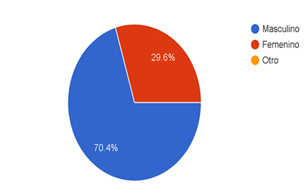 figura 1 muestras según sexo 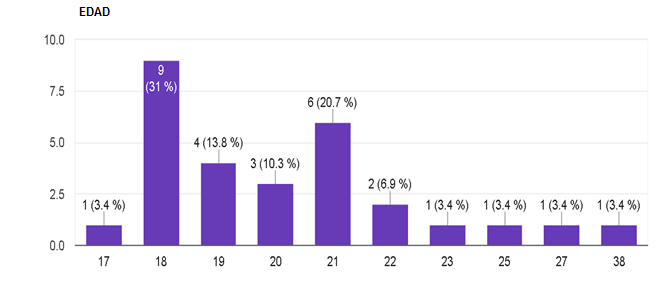 figura 2 muestras según la edad  La población escogida para realizar la encuesta virtual corresponde a 27 estudiantes de la Universidad Politécnico Grancolombiano en modalidad presencial cuya edad oscila entre los 17 a 38 años, reflejando que el mayor número de estudiantes que participaron están en el rango de los 17 y 21 años.  figura 3 muestra según la ciudad De los 27 estudiantes que participaron de la encuesta virtual realizada encontramos que 26 viven en la ciudad de Bogotá y uno en Medellín.Análisis de Preguntas Con base a las encuestas realizadas, se hará una categorización de las preguntas en donde 1 es una reacción positiva y 0 es una reacción negativa, con esto se busca obtener unos datos precisos del resultado de las entrevistas realizadas. Pregunta número 1 ¿Cómo se ha sentido durante el período de confinamiento obligatorio?Figura 4 resultados ítem 1 Podemos observar que el 61% de las personas respondieron negativamente, ante la situación del confinamiento obligatorio, muchas expresaron estar estresados, ansiosos, abrumados, con temor entre otras, mientras que el 39% respondió estar tranquilo y bien. Pregunta número 2¿Siente que le hacen falta las relaciones interpersonales? ¿Por qué?Figura 5 resultados ítem 2El 82% de los estudiantes manifiestan que  la falta de las relaciones interpersonales afecta su vida, ya que afirman que la vida social es una parte importante, como salir a lugares e interactuar con la gente, el 18% afirmaron negativamente la falta de relacionarse interpersonalmente, ya que su vida social no era muy activa y manifiestan sentirse cómodos con relacionarse solo con su familia, también resaltan que las redes sociales son una manera de poder comunicarse y relacionarse de una manera más segura. Los resultados demuestran que el relacionamiento social para la mayoría de los estudiantes es muy importante para mantener su equilibrio emocional. Pregunta número 3 ¿Cómo le ha parecido la educación virtual?Figura 6 resultados ítem 3Podemos observar que el 32% de los estudiantes entrevistados manifiestan una reacción positiva referente a las clases virtuales, y el 68% tienen una reacción negativa, ya que consideran que la modalidad virtual no aplica para carreras que necesitan ser vivenciales como Medicina, las carreras que requieren de experimentos en laboratorio, Comunicación Social, etc, ya que la práctica en ciertas carreras es importante, por otra parte, afirman que es compleja a la hora de realizar actividades evaluativas, o comprender el material entregado. Pregunta número 4¿Se ha visto afectada su motivación para estudiar con este nuevo modelo? ¿Por qué?Figura 7 resultados ítem 4En la gráfica podemos observar que el 36% de los estudiantes afirmar no experimentar afectaciones motivacionales, pues manifiestan que les han brindado el material suficiente para la comprensión de su materia, por otra parte, un 64% afirma experimentar estas afectaciones motivacionales debido a no poder compartir y debatir los conocimientos con sus colegas, a que el material entregado no es muy eficiente y dado que las clases son virtuales manifiestan no aprender correctamente. Pregunta número 5¿Cuál ha sido el acompañamiento de su tutor en relación con sus dudas frente a la materia?Figura 8 resultados ítem 5Podemos observar que el 36% de los estudiantes manifiestan negativamente que no han tenido un acompañamiento constante frente a las dudas que les genera su materia, esto puede tener un efecto negativo frente a la enseñanza y su comprensión, mientras el 64% de resto de estudiantes afirman positivamente que el acompañamiento del tutor es constante y que siempre están disponibles a resolver sus dudas frente a las materias. Pregunta número 6¿Qué opina del material entregado y la forma como la Universidad desarrolla las clases virtuales? Figura 9 resultados ítem 6En la gráfica se puede observar que el 39% de los estudiantes manifestaron negativamente, esto define que el material entregado y la forma en cómo se desarrollan las clases virtuales son ineficientes para su entendimiento y el exceso de trabajo dificulta su aprendizaje, mientras que el 61% de ellos afirmaron positivamente, ya que el material entregado es eficiente y como se desarrollan las clases son óptimas para su entendimiento.       Pregunta 7 ¿Qué sugerencias tiene para mejorar la educación virtual?En este apartado manifestaremos algunas de las opiniones de los estudiantes en las cuales debería mejorar la educación virtual, alguno de ellos afirmar que se debería mejorar en las estrategias y herramientas pedagógicas con las cuales ellos puedan interactuar de mejor manera, también comentan formas más fáciles y eficientes de comunicación con el tutor, por último también mencionan la capacidad de carga de trabajos por cada materia ya que consideran que son excesivos. Pregunta numero 8 Según su experiencia durante el período de confinamiento. ¿Ha considerado buscar ayuda psicológica? ¿Por qué?Figura 10 resultados ítem 8El 29% de los estudiantes considera que necesita ayuda psicología ya que sienten la presión, el estrés y temor, consideran de mucha ayuda alguien que pueda escucharlo y orientarlos ya que con el confinamiento obligatorio no han sabido manejar las diferentes emociones, por otro lado, el 71% de ellos considera que no es necesario ya que, piensa que es algo de lo cual tenemos que adaptarnos. DiscusionesLos resultados de la presente investigación fueron valorados teniendo en cuenta la pregunta planteada ¿Cómo ha sido la experiencia emocional del aprendizaje virtual de los estudiantes presenciales, debido al aislamiento preventivo? Con relación a los hallazgos encontrados en las encuestas realizadas a 27 estudiantes universitarios de modalidad presencial entre 17 y 38 años de edad se hace relevante destacar que el 61% de los estudiantes universitarios entrevistados se ha sentido con estrés, ansiedad, miedo y con diferentes trastornos emocionales a causa del confinamiento obligatorio ocasionado por el COVID19, el 82% afirma que el ser humano es un ser social y sin importar las condiciones de vida necesita estar interactuando con otras personas, el 64% manifiesta no tener motivación al realizar sus estudios de manera virtual presentando dificultad para asumir sus labores académicas; es de resaltar que en las encuestas realizadas a pesar de presentar síntomas de trastornos emocionales los estudiantes aducen en un 71% no necesitar ayuda profesional, en ese sentido de acuerdo a los resultados presentados se pudo establecer que las universidades implementaron estrategias para que la educación virtual tenga todos los componentes necesarios y que los estudiantes universitarios adquieran los conocimientos propios de su carrera a través de las diferentes plataformas con el acompañamiento permanente de los maestros.La calidad de vida de los universitarios de modalidad presencial a virtual se ha visto afectada por los altos grados de exigencia al enfrentarse a nuevos retos, aumentando el riesgo de desarrollar psicopatologías tal y como se demuestra en nuestra investigación con cuadros de depresión, ansiedad, miedo entre otros.Por otra parte de acuerdo a los resultados obtenidos de las encuestas realizadas los estudiantes en su gran mayoría manifiestan que se presenta, i)carga académica excesiva, ii) lecturas con gran extensión iii) trabajos con poco tiempo para su realización, entre otras, esto debido a que los estudiantes ven el retorno a la presencialidad como el único mecanismo por el cual podrían tener una interacción social; en ese sentido las instituciones universitarias deben implementar mecanismos sociales que lleven a los estudiantes a interactuar de una manera más activa con sus compañeros. Por lo tanto, la teoría propuesta por Dewey resulta de gran utilidad para el análisis de los resultados de educación como función social, tiene lugar por medio del contexto y está orientada a dos procesos puntuales, el entorno individual y el social, este último no posible sin el primero que conlleva a la verdadera experiencia (Cadrecha, 1990). Los resultados que presentan las encuestas realizadas nos llevan a concluir que tanto la universidad como los estudiantes de modalidad presencial y sus familias están realizando un esfuerzo adicional por el cambio repentino de vida que trajo esta pandemia a nivel mundial, obligando a emplear nuevas tecnologías para superar la situación actual y buscando adaptar a nuestras vidas nuevas rutinas y cambios conductuales que permitan tener una mejor salud mental.Finalmente, la presente investigación conto con los mecanismos de recolección de información idóneos los cuales permitieron obtener resultados de manera rápida y veraz que permiten dar solución a los objetivos planteados al inicio de la presente investigación.ConclusionesEn el estudio realizado pudimos determinar que la mayor parte de los estudiantes han experimentado ansiedad, temor y estrés durante la etapa de confinamiento obligatorio, lo anterior debido a  la falta de relacionamiento personal  y al impacto causado en el cambio de modelo de estudio, sin embargo, a menor escala vemos que hubo estudiantes que lograron conservar su tranquilidad y no se vieron afectados por la falta de relacionamiento dado que para ellos es suficiente el buen ambiente familiar y la cercanía con ellos.Se evidenció que un factor importante para que los estudiantes lograran mantener su motivación en el estudio a pesar de los cambios emocionales que experimentaron, fue el acompañamiento continuo de sus tutores atentos a resolver dudas y el acceso a material por parte de las universidades fue relevante para conservarse motivados.Se constató durante la presente investigación un acompañamiento permanente por parte de los maestros y la institución universitaria, brindando las herramientas educativas necesarias para dar cumplimiento a cada una de las materias, sin embargo, se evidencia una resistencia al cambio de modalidad de algunos alumnos aduciendo que necesitan ir a las aulas e interactuar con sus compañeros de estudioLimitacionesDentro de las restricciones encontradas y expresadas en los resultados, conforme a la metodología planteada se puede identificar que si bien los resultados obtenidos están estrechamente ligados a la finalidad de la investigación, el aplicar un instrumento como es una encuesta semiestructurada vía web, puede brindar en casos un dinamismo optimo y en otros se puede establecer una barrera que no permita expresar a los participantes sus ideas, emociones o pensamientos a cabalidad al no haber un contacto cara a cara con el entrevistador.     Adicional a esto no se encontraron muchas investigaciones previas que hayan realizado estudios sobre la problemática tratada, es entendible pues recientemente no se había contado con una emergencia sanitaria de esta magnitud, por tanto, se hace necesario poder hacer una serie de recomendacionesRecomendaciones.    Desde la psicología las acciones benéficas que se plantearían y que impactarían la situación problema estudiada, se podrían mencionar:     Una de las recomendaciones más importantes corresponde a que si bien la mayoría de estudiantes consideran que no es necesaria una ayuda psicológica tras el aislamiento preventivo y el cambio de modalidad de estudio, una parte de la población si la considera necesaria, por tanto, es fundamental estudiar la posibilidad de implementar programas psicológicos que permitan apoyar esta población.     Se podrían tomar los resultados de este estudio para la elaboración de nuevas investigaciones que puedan enfatizar en un seguimiento histórico y secuencial de la problemática tratada o enfatizar en un resultado final confrontando los futuros resultados con los actuales.      Los programas de Psicología de las diferentes instituciones de educación superior, podrían realizar investigaciones de tipo experimental donde como futuros profesionales de la salud puedan resaltar la importancia de la salud mental actual de los estudiantes por la emergencia sanitaria y los problemas futuros que esto podría causar, esto teniendo en cuenta que la población de estudio expresa frustración, desesperación, ansiedad, estrés entre otras.Referencias bibliográficasÁvila, J., Cárdenas, S., Díaz, S. y Munera, A. (2012). La Educación Virtual Como Estrategia Para Mejorar El Proceso De Enseñanza – Aprendizaje De Los Estudiantes De La Institución Educativa Liceo Politécnico Del Sinú. Universidad De Cartagena. Recuperado de http://190.242.62.234:8080/jspui/bitstream/11227/404/1/proyecto%20final%20educ acion%20virtual.pdfBeck, U. (1988). La Sociedad Del Riesgo Global. Madrid. Siglo XXI de España editores. BUCKINGHAM, D. (2008). Más allá de la tecnología. Buenos Aires: Manantial.Cadrecha, M. A. (1990). John Dewey: propuesta de un modelo educativo. I. Fundamentos. Aula Abierta, (55), 61-88. Recuperado de https://dialnet.unirioja.es/servlet/articulo?codigo=2781489Caldeira, T. (2011). Ciudad de muros. Gedisa Editorial. Sao Paulo. ISBN: 8497846257, 9788497846257Carmona, J. y Ibáñez, L. (2011). Pedagogía crítica y Web 2.0: formación del profesorado para transformar el aula. REIFOP, 14(2). Recuperado de http://www.aufop.com/aufop/uploaded_files/articulos/1311954508.pdfCastro Serra, M., & Yañez Ventura, P. (2010). Motivación: enfoque contemporáneo. Recuerdo de https://www.colibri.udelar.edu.uy/jspui/bitstream/20.500.12008/222/1/M-CD4151.pdfDíaz-Bravo, Laura, Torruco-García, Uri, Martínez-Hernández, Mildred, & Varela-Ruiz, Margarita. (2013). La entrevista, recurso flexible y dinámico. Investigación en educación médica, 2(7), 162-167 recuperado de: .http://www.scielo.org.mx/scielo.php?script=sci_arttext&pid=S2007 50572013000300009&lng=es&tlng=esEducativa, 6 (1), 13-31. [http://campusvirtual.unex.es/cala/editio/].Europa (2015). EUR-Lex. El acceso al Derecho de la Unión Europea (UE). Publicado por el Diario Oficial de la UE. Recuperado de http://eur-lex.europa.eu/homepage.htmlFonseca, H., & Bencomo, M. N. (2011). Teorías del aprendizaje y modelos educativos: revisión histórica. Salud, Arte y Cuidado, 4(1), 71-93. Recuperado de https://dialnet.unirioja.es/servlet/articulo?codigo=3938580Galvez, M. (1985). El funcionalismo en sociología y en educación. Revista Chilena de Humanidades, (7), 51-60. Recuperado de https://revistas.uchile.cl/index.php/RCDH/article/view/38200/39860Garduño, R. (2005). Enseñanza virtual sobre la organización de recursos informativos digitales. UNAM.Harvey, D. (1977). Urbanismo y desigualdad social. Siglo XXI Editorial. ISBN: 843230252X, 9788432302527Jadue, G. (2001). Algunos efectos de la ansiedad en el rendimiento escolar. Estudios 	pedagógicos (Valdivia), (27), 111 – 118.La Cuestión Universitaria, 2017, pp. 108-116 ISSN 1988-236x Educación presencial versus educación a distancia Vicente Martínez. Universitat Jaume I. martinez@uji.esLeiva, N. (2009). Aprendizaje colaborativo y web 2.0: el papel de las TIC en el paso de la enseñanza transmisiva al aprendizaje constructivo. Sevilla: CEP de Castilleja de la Cuesta.Lefebvre, H. (1983). Revolución Urbana. Alianza Editorial. Madrid. ISBN: 9788420613789Mariano Chóliz (2005): Psicología de la emoción: el proceso emocional, recuperado de: www.uv.es/=cholizMartínez-Otero Pérez, V (2014) “Ansiedad en estudiantes universitarios: estudio de una muestra de alumnos de la Facultad de Educación”, Revista de la Facultad de Educación de Albacete, Nº 29-2,. Recuperado de: (Enlace web: http://www.revista.uclm.es/index.php/ensayos. Martínez, M. Y Raposo, M. (2006). Las TIC en manos de los estudiantes universitarios, Revista Latinoamericana de Tecnología Educativa, 5(2), 165-176.Marx, M. H., & Hillix, W. A. (1983). Sistemas y teorías psicológicos contemporáneos. Paidós,. Recuperado de http://www.sidalc.net/cgi-bin/wxis.exe/?IsisScript=UCC.xis&method=post&formato=2&cantidad=1&expresion=mfn=034293Montañés, M. C. (2005). Psicología de la emoción: el proceso emocional. Universidad de Valencia, 3. Recuperado de https://www.uv.es/=choliz/Otzen, T., & Manterola, C. (2017). Técnicas de Muestreo sobre una Población a Estudio. International Journal of Morphology, 35(1), 227-232. Recuperado de https://scielo.conicyt.cl/pdf/ijmorphol/v35n1/art37.pdfPereira Pérez, Zulay (2011). Los diseños de método mixto en la investigación en educación: Una experiencia concreta. Revista Electrónica Educare, 15(1),15-29. ISSN: recuperado de:   https://www.redalyc.org/articulo.oa?id=1941/194118804003Quecedo Lecanda, R., & Castaño Garrido, C. M. (2002). Introducción a la metodología de investigación cualitativa. Revista de psicodidáctica. Recuperado de Riveiro, J. M. S., & Nieto, D. A. (2004). Educación a distancia y presencial: diferencias en los componentes cognitivo y motivacional de estudiantes universitarios. RIED. Revista iberoamericana de educación a distancia, 7(1-2), 65-75.Rojas, J. (2013). Educación Virtual: Del Discurso Teórico A Las Prácticas Pedagógicas En La Educación Superior Colombiana. Universidad Nacional De Educación A Distancia. Madrid.Recuperado de http://e- spacio.uned.es/fez/eserv.php?pid=tesisuned:Educacion- Jerojas&dsID=Documento.pdfRodríguez, R. (2009). Metodología del trabajo académico. Curso SIUP de la especialización en pedagogía para el desarrollo del aprendizaje autónomo. https://www.redalyc.org/pdf/761/76111491006.pdfRoldán, N. (2006). Ambientes virtuales de aprendizaje (AVAS): ¿Cómo quieren aprender los estudiantes? Revista Virtual Universidad Católica del Norte, 19. Fundación Universitaria Católica del Norte Medellín, Colombia. Recuperado de http://www.redalyc.org/pdf/1942/194220467003.pdfSalgado, E. (2015). La enseñanza y el aprendizaje en modalidad virtual desde la experiencia de estudiantes y profesores de posgrado. Universidad Católica de Costa Rica. San José	-	Costa	Rica. Recuperado de https://www.aacademica.org/edgar.salgado.garcia/2.pdfSarudiansky, Mercedes (2013). Ansiedad, Angustia y Neurosis.  Antecedentes conceptuales e históricos.  Psicología Iberoamericana, vol. 21, num.2 julio-diciembre 2013, pp 19-28. Ciudad de México. Recuperado de https://www.redalyc.org/pdf/1339/133930525003.pdfSánchez, M., Prendes, M. y Serrano, J. (2011). Modelos de interacción de los adolescentes en contextos presenciales y virtuales. Edutec. Revista Electrónica de Tecnología Educativa, (35).Serrano, C., Rojas, A. y Ruggero, C. (2013). Depresión, ansiedad y rendimiento académico en estudiantes universitarios. Revista Intercontinental de Psicología y Educación, 15 (1), 47-60.Sierra, C. (2011). La educación virtual como favorecedora del aprendizaje autónomo. Panorama, 9. Politécnico Grancolombiano.Silvio, J. (2000). La virtualización de la Universidad: ¿Cómo transformar la educación superior con la tecnología? (Vol. 13). IESALC/UNESCO.Silvio, J. (2006). Hacia una educación virtual de calidad, pero con equidad y pertinencia.     Revista de Universidad y Sociedad del Conocimiento, 3(1),Taylor, S., & Bogdan, R. (1986). Introducción a los Métodos cualitativos de Investigación Social. Cáp. IV. Recuperado de https://asodea.files.wordpress.com/2009/09/taylor-s-j-bogdan-r-metodologia-cualitativa.pdfVélez LPM, Gutiérrez JA, Isaza BET. Depresión en estudiantes universitarios y su asociación con el estrés académico. CES Medicina 2010; 24:7-17.Anexos. CONSENTIMIENTO INFORMADO PSICOLOGICO En cumplimiento de la ley 1090 Del 2006.  YO ____________________________________ en forma voluntaria, con documento de identidad No. ____________, acepto participar en la encuesta que realiza los estudiantes de politécnico gran colombiano. Debido a que he sido informado (a) con claridad y veracidad el motivo de las evaluaciones, actuando de forma consecuente, libre y sin ningún tipo de presión psicológica o física contribuyendo a este procedimiento de manera activa.  El propósito de la encuesta que se va a practicar al candidato es para evaluar las condiciones emocionales en las que se encuentra debido al cambio de modalidad y que tan seguro se siente en lo que respecta tomando clases virtuales si cree que por este es una verdadera forma de enseñanza. La información recolectada atreves de las siguientes encuestas, ayudara a observar el estado emocional al cual se encuentran expuestos durante el confinamiento   La información individual solo podrá ser conocida por instancia de la institución, con previo conocimiento y autorización escrita del estudiante.  La información recolectada es confidencial y está sometida a reserva conforme lo establece la ley 1060 de 2006, será utilizada única y exclusivamente para los fines de estudio de nuestra institución.  Por tal motivo, he entendido las condiciones y objetivo de la evaluación que se va a realizar, estoy satisfecho (a) con la información recibida por la institución politécnico gran colombiano., del proceso de evaluación quien lo ha hecho en un lenguaje claro y sencillo, y me ha dado la oportunidad de preguntar y resolver las dudas o inquietudes.  En tales condiciones consiento: participar voluntariamente en las valoraciones psicológicas. Nombre Examinado: ______________________________ Fecha de Examen ________________________________POLITECNINCO GRAN COLOMBIANOFecha Nombre y apellidos Edad Pregunta 1¿Cómo se ha sentido durante el período de confinamiento obligatorio?Pregunta 2¿Siente que le hacen falta las relaciones interpersonales? ¿Por qué?Pregunta 3¿Cómo le ha parecido la educación virtual?Pregunta 4 ¿Se ha visto afectada su motivación para estudiar con este nuevo modelo? ¿Por qué?Pregunta 5¿Cuál ha sido el acompañamiento de su tutor en relación con sus dudas frente a la materia? Pregunta 6¿Qué opina del material entregado y la forma como la Universidad desarrolla las clases virtuales? Pregunta 7¿Qué sugerencias tiene para mejorar la educación virtual?Pregunta 8Según su experiencia durante el período de confinamiento. ¿Ha considerado buscar ayuda psicológica? ¿Por qué?CONSENTIMIENTO INFORMADO PSICOLOGICO En cumplimiento de la ley 1090 del 2006.  Yo Luisa Niño en forma voluntaria, con documento de identidad No 1030579406, acepto participar en la encuesta que realiza los estudiantes de politécnico gran colombiano. Debido a que he sido informado (a) con claridad y veracidad el motivo de las evaluaciones, actuando de forma consecuente, libre y sin ningún tipo de presión psicológica o física contribuyendo a este procedimiento de manera activa.  El propósito de la encuesta que se va a practicar al candidato es para evaluar las condiciones emocionales en las que se encuentra debido al cambio de modalidad y que tan seguro se siente en lo que respecta tomando clases virtuales si cree que por este es una verdadera forma de enseñanza. La información recolectada atreves de las siguientes encuestas, ayudara a observar el estado emocional al cual se encuentran expuestos durante el confinamiento   La información individual solo podrá ser conocida por instancia de la institución, con previo conocimiento y autorización escrita del estudiante.  La información recolectada es confidencial y está sometida a reserva conforme lo establece la ley 1060 de 2006, será utilizada única y exclusivamente para los fines de estudio de nuestra institución.  Por tal motivo, he entendido las condiciones y objetivo de la evaluación que se va a realizar, estoy satisfecho (a) con la información recibida por la institución politécnico gran colombiano., del proceso de evaluación quien lo ha hecho en un lenguaje claro y sencillo, y me ha dado la oportunidad de preguntar y resolver las dudas o inquietudes.  En tales condiciones consiento: participar voluntariamente en las valoraciones psicológicas. 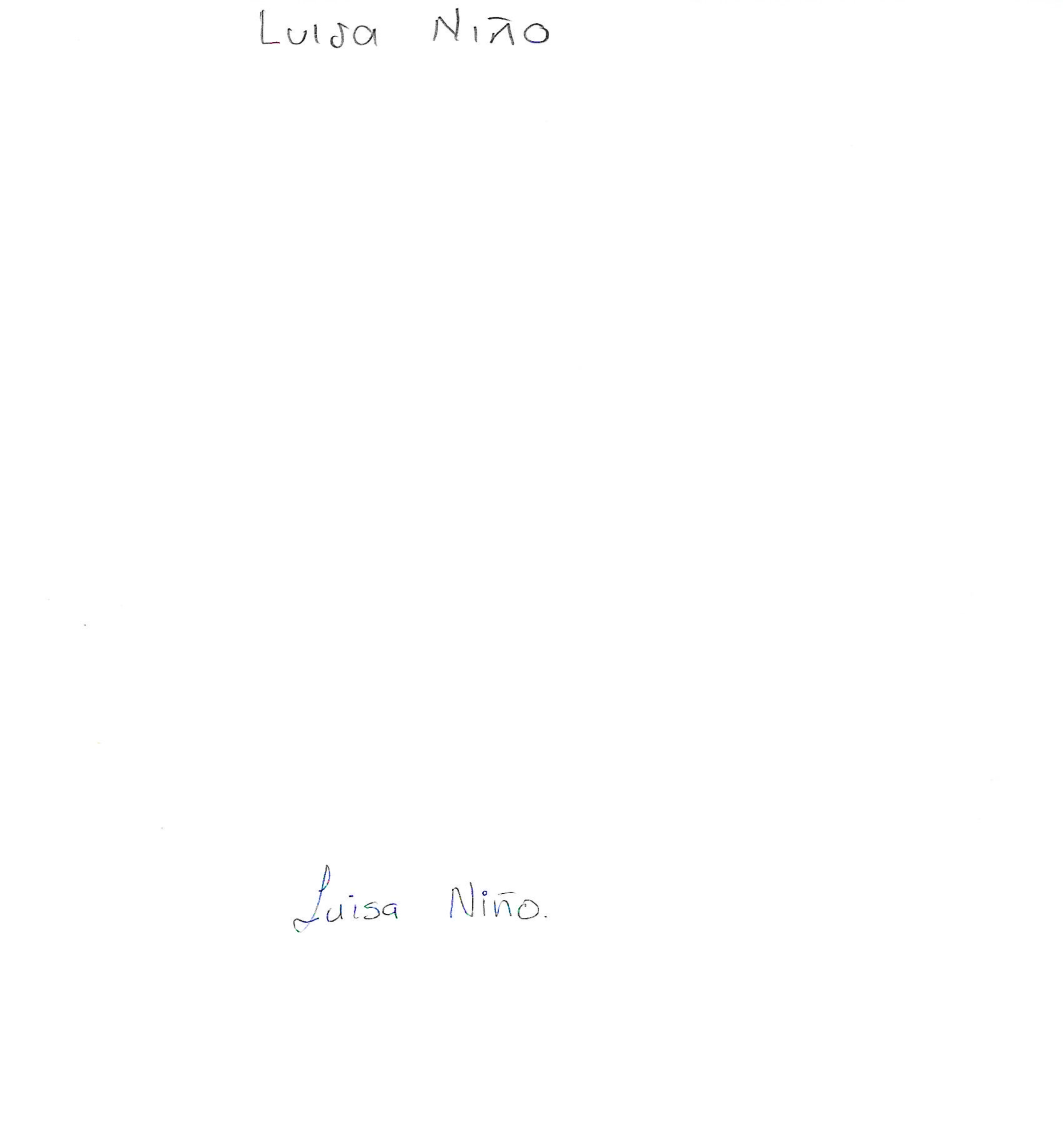 Nombre Examinado: Luisa Niño Fecha de Examen: 16/06/2020CONSENTIMIENTO INFORMADO PSICOLOGICO En cumplimiento de la ley 1090 del 2006.  Yo David Marquez Peña en forma voluntaria, con documento de identidad No. 1018424181 , acepto participar en la encuesta que realiza los estudiantes de politécnico gran colombiano. Debido a que he sido informado (a) con claridad y veracidad el motivo de las evaluaciones, actuando de forma consecuente, libre y sin ningún tipo de presión psicológica o física contribuyendo a este procedimiento de manera activa.  El propósito de la encuesta que se va a practicar al candidato es para evaluar las condiciones emocionales en las que se encuentra debido al cambio de modalidad y que tan seguro se siente en lo que respecta tomando clases virtuales si cree que por este es una verdadera forma de enseñanza. La información recolectada atreves de las siguientes encuestas, ayudara a observar el estado emocional al cual se encuentran expuestos durante el confinamiento   La información individual solo podrá ser conocida por instancia de la institución, con previo conocimiento y autorización escrita del estudiante.  La información recolectada es confidencial y está sometida a reserva conforme lo establece la ley 1060 de 2006, será utilizada única y exclusivamente para los fines de estudio de nuestra institución.  Por tal motivo, he entendido las condiciones y objetivo de la evaluación que se va a realizar, estoy satisfecho (a) con la información recibida por la institución politécnico gran colombiano., del proceso de evaluación quien lo ha hecho en un lenguaje claro y sencillo, y me ha dado la oportunidad de preguntar y resolver las dudas o inquietudes.  En tales condiciones consiento: participar voluntariamente en las valoraciones psicológicas. Nombre Examinado: David Marquez Peña 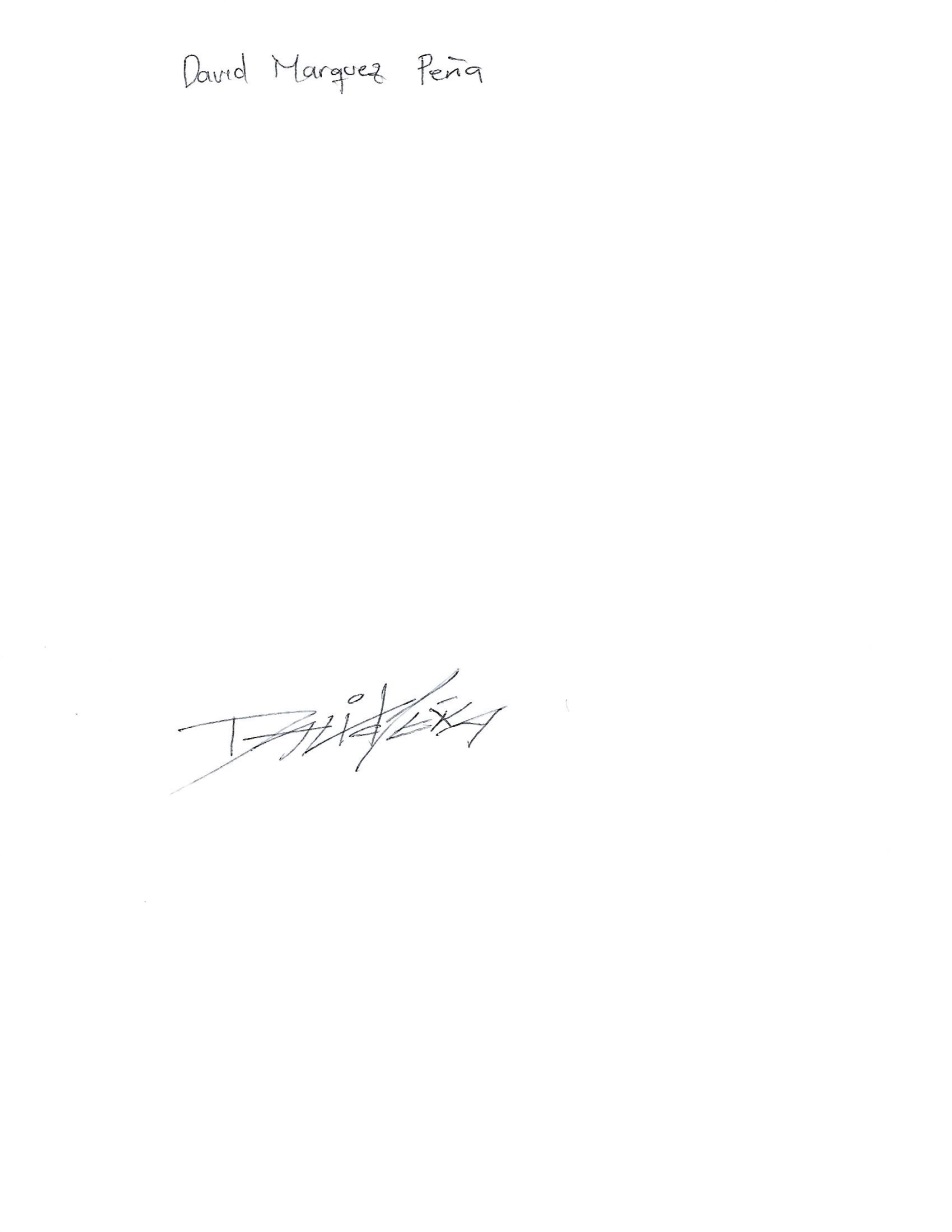 Fecha de Examen: 16/06/2020CONSENTIMIENTO INFORMADO PSICOLOGICO En cumplimiento de la ley 1090 del 2006.  Yo Fabián Beltrán en forma voluntaria, con documento de identidad No. 1026255233 , acepto participar en la encuesta que realiza los estudiantes de politécnico gran colombiano. Debido a que he sido informado (a) con claridad y veracidad el motivo de las evaluaciones, actuando de forma consecuente, libre y sin ningún tipo de presión psicológica o física contribuyendo a este procedimiento de manera activa.  El propósito de la encuesta que se va a practicar al candidato es para evaluar las condiciones emocionales en las que se encuentra debido al cambio de modalidad y que tan seguro se siente en lo que respecta tomando clases virtuales si cree que por este es una verdadera forma de enseñanza. La información recolectada atreves de las siguientes encuestas, ayudara a observar el estado emocional al cual se encuentran expuestos durante el confinamiento   La información individual solo podrá ser conocida por instancia de la institución, con previo conocimiento y autorización escrita del estudiante.  La información recolectada es confidencial y está sometida a reserva conforme lo establece la ley 1060 de 2006, será utilizada única y exclusivamente para los fines de estudio de nuestra institución.  Por tal motivo, he entendido las condiciones y objetivo de la evaluación que se va a realizar, estoy satisfecho (a) con la información recibida por la institución politécnico gran colombiano., del proceso de evaluación quien lo ha hecho en un lenguaje claro y sencillo, y me ha dado la oportunidad de preguntar y resolver las dudas o inquietudes.  En tales condiciones consiento: participar voluntariamente en las valoraciones psicológicas. Nombre Examinado: Fabián Beltrán 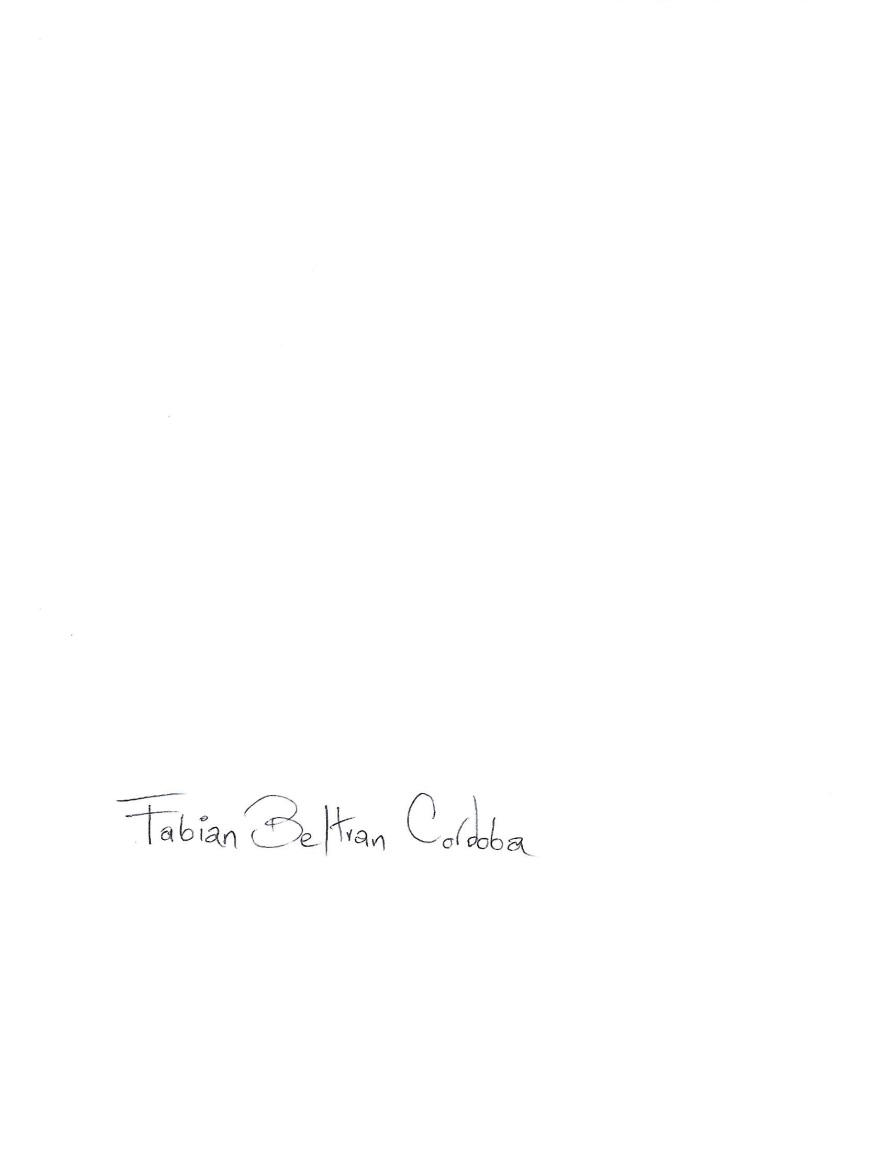 Fecha de Examen 16/06/2020CONSENTIMIENTO INFORMADO PSICOLOGICO En cumplimiento de la ley 1090 del 2006.  Yo  Erika Moreno  en forma voluntaria, con documento de identidad No. 1.023.400.858, acepto participar en la encuesta que realiza los estudiantes de politécnico gran colombiano. Debido a que he sido informado (a) con claridad y veracidad el motivo de las evaluaciones, actuando de forma consecuente, libre y sin ningún tipo de presión psicológica o física contribuyendo a este procedimiento de manera activa.  El propósito de la encuesta que se va a practicar al candidato es para evaluar las condiciones emocionales en las que se encuentra debido al cambio de modalidad y que tan seguro se siente en lo que respecta tomando clases virtuales si cree que por este es una verdadera forma de enseñanza. La información recolectada atreves de las siguientes encuestas, ayudara a observar el estado emocional al cual se encuentran expuestos durante el confinamiento   La información individual solo podrá ser conocida por instancia de la institución, con previo conocimiento y autorización escrita del estudiante.  La información recolectada es confidencial y está sometida a reserva conforme lo establece la ley 1060 de 2006, será utilizada única y exclusivamente para los fines de estudio de nuestra institución.  Por tal motivo, he entendido las condiciones y objetivo de la evaluación que se va a realizar, estoy satisfecho (a) con la información recibida por la institución politécnico gran colombiano., del proceso de evaluación quien lo ha hecho en un lenguaje claro y sencillo, y me ha dado la oportunidad de preguntar y resolver las dudas o inquietudes.  En tales condiciones consiento: participar voluntariamente en las valoraciones psicológicas. 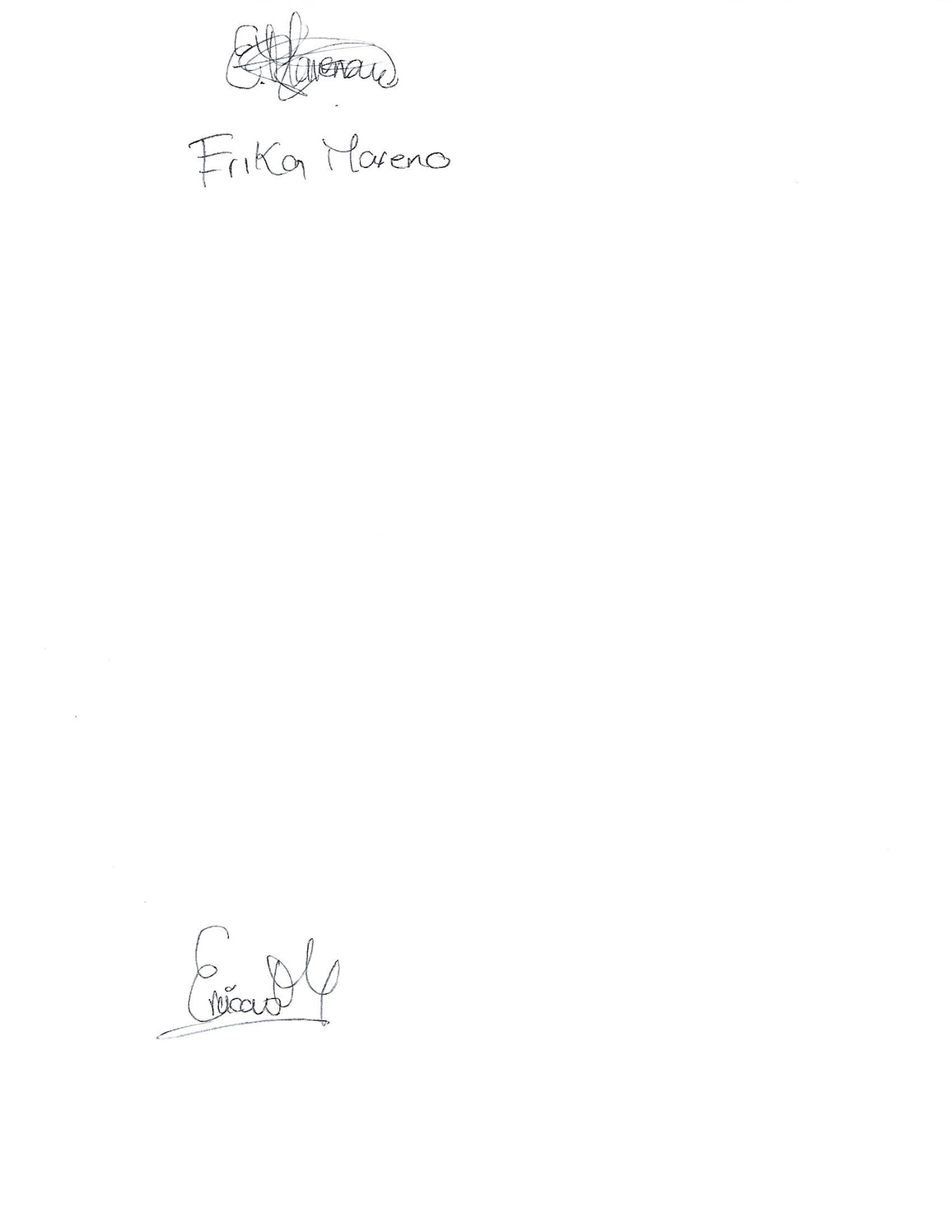 Nombre Examinado: Erika Moreno Fecha de Examen: 16/06/20CONSENTIMIENTO INFORMADO PSICOLOGICO En cumplimiento de la ley 1090 del 2006.  Yo Kevin Arturo Jiménez Medina en forma voluntaria, con documento de identidad No. 1033718248, acepto participar en la encuesta que realiza los estudiantes de politécnico gran colombiano. Debido a que he sido informado (a) con claridad y veracidad el motivo de las evaluaciones, actuando de forma consecuente, libre y sin ningún tipo de presión psicológica o física contribuyendo a este procedimiento de manera activa.  El propósito de la encuesta que se va a practicar al candidato es para evaluar las condiciones emocionales en las que se encuentra debido al cambio de modalidad y que tan seguro se siente en lo que respecta tomando clases virtuales si cree que por este es una verdadera forma de enseñanza. La información recolectada atreves de las siguientes encuestas, ayudara a observar el estado emocional al cual se encuentran expuestos durante el confinamiento   La información individual solo podrá ser conocida por instancia de la institución, con previo conocimiento y autorización escrita del estudiante.  La información recolectada es confidencial y está sometida a reserva conforme lo establece la ley 1060 de 2006, será utilizada única y exclusivamente para los fines de estudio de nuestra institución.  Por tal motivo, he entendido las condiciones y objetivo de la evaluación que se va a realizar, estoy satisfecho (a) con la información recibida por la institución politécnico gran colombiano., del proceso de evaluación quien lo ha hecho en un lenguaje claro y sencillo, y me ha dado la oportunidad de preguntar y resolver las dudas o inquietudes.  En tales condiciones consiento: participar voluntariamente en las valoraciones psicológicas. 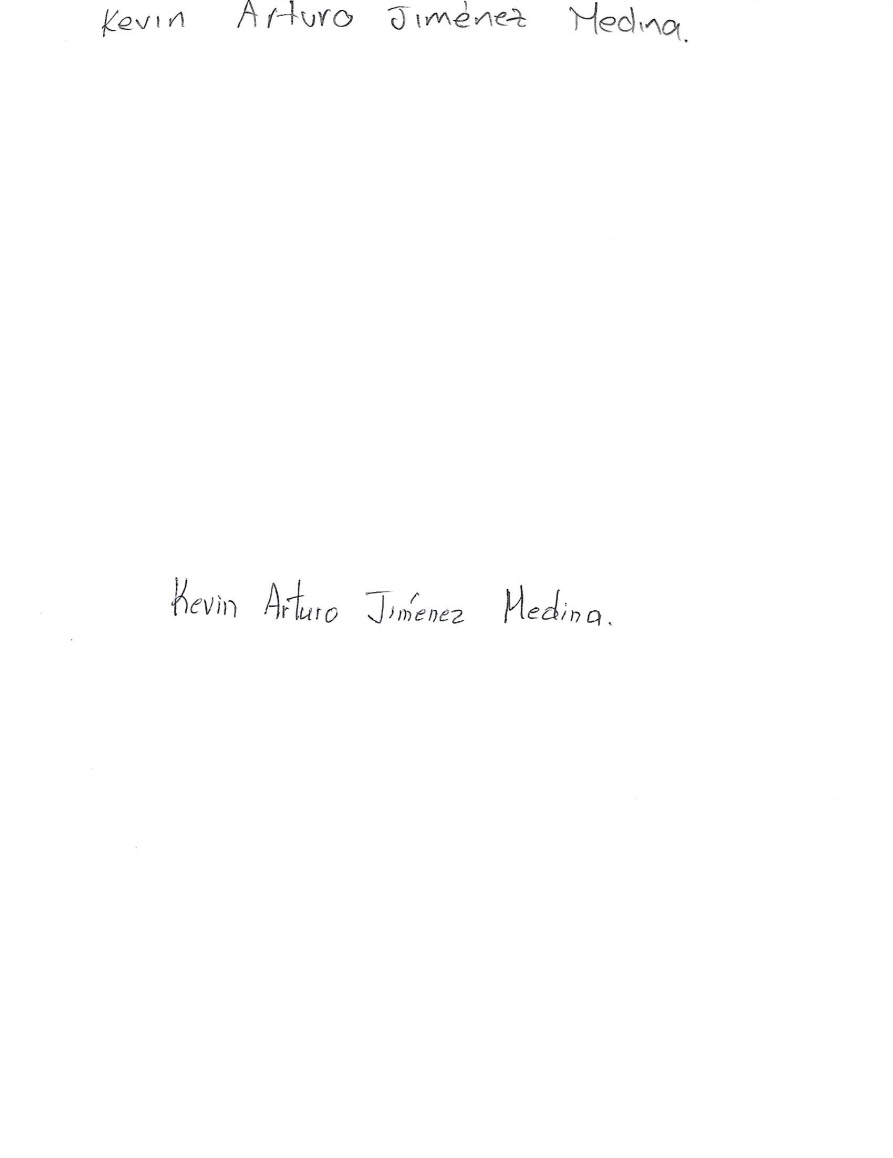 Nombre Examinado: Kevin Arturo Jiménez MedinaFecha de Examen:16/06/2020  CONSENTIMIENTO INFORMADO PSICOLOGICO En cumplimiento de la ley 1090 del 2006.  Yo Andrea Bernal en forma voluntaria, con documento de identidad No.51.454.294, acepto participar en la encuesta que realiza los estudiantes de politécnico gran colombiano. Debido a que he sido informado (a) con claridad y veracidad el motivo de las evaluaciones, actuando de forma consecuente, libre y sin ningún tipo de presión psicológica o física contribuyendo a este procedimiento de manera activa.  El propósito de la encuesta que se va a practicar al candidato es para evaluar las condiciones emocionales en las que se encuentra debido al cambio de modalidad y que tan seguro se siente en lo que respecta tomando clases virtuales si cree que por este es una verdadera forma de enseñanza. La información recolectada atreves de las siguientes encuestas, ayudara a observar el estado emocional al cual se encuentran expuestos durante el confinamiento   La información individual solo podrá ser conocida por instancia de la institución, con previo conocimiento y autorización escrita del estudiante.  La información recolectada es confidencial y está sometida a reserva conforme lo establece la ley 1060 de 2006, será utilizada única y exclusivamente para los fines de estudio de nuestra institución.  Por tal motivo, he entendido las condiciones y objetivo de la evaluación que se va a realizar, estoy satisfecho (a) con la información recibida por la institución politécnico gran colombiano., del proceso de evaluación quien lo ha hecho en un lenguaje claro y sencillo, y me ha dado la oportunidad de preguntar y resolver las dudas o inquietudes.  En tales condiciones consiento: participar voluntariamente en las valoraciones psicológicas. 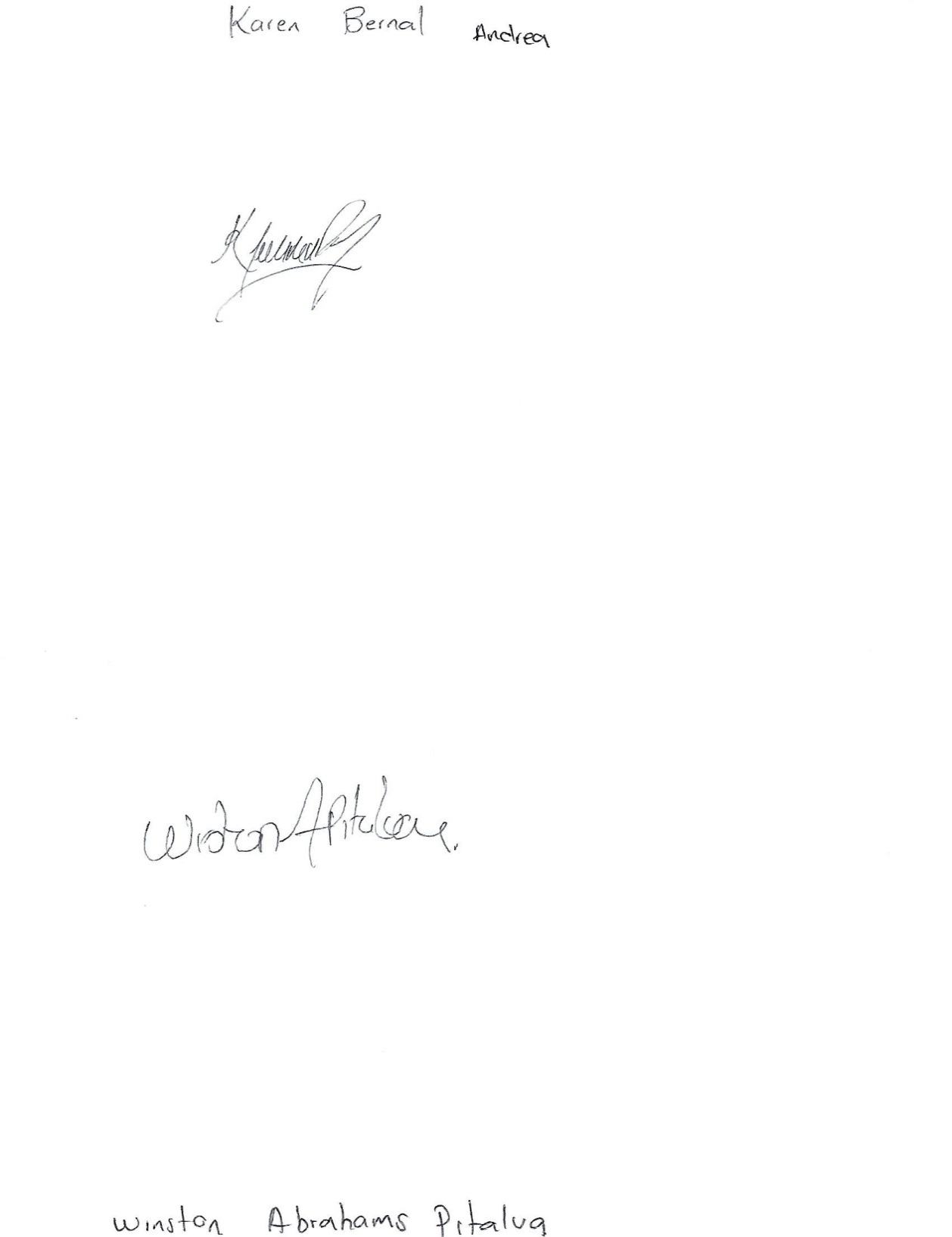 Nombre Examinado: Andrea Bernal Fecha de Examen 16/06/2020	CONSENTIMIENTO INFORMADO PSICOLOGICO En cumplimiento de la ley 1090 del 2006.  Yo Amira Housni en forma voluntaria, con documento de identidad No. 1002623989, acepto participar en la encuesta que realiza los estudiantes de politécnico gran colombiano. Debido a que he sido informado (a) con claridad y veracidad el motivo de las evaluaciones, actuando de forma consecuente, libre y sin ningún tipo de presión psicológica o física contribuyendo a este procedimiento de manera activa.  El propósito de la encuesta que se va a practicar al candidato es para evaluar las condiciones emocionales en las que se encuentra debido al cambio de modalidad y que tan seguro se siente en lo que respecta tomando clases virtuales si cree que por este es una verdadera forma de enseñanza. La información recolectada atreves de las siguientes encuestas, ayudara a observar el estado emocional al cual se encuentran expuestos durante el confinamiento   La información individual solo podrá ser conocida por instancia de la institución, con previo conocimiento y autorización escrita del estudiante.  La información recolectada es confidencial y está sometida a reserva conforme lo establece la ley 1060 de 2006, será utilizada única y exclusivamente para los fines de estudio de nuestra institución.  Por tal motivo, he entendido las condiciones y objetivo de la evaluación que se va a realizar, estoy satisfecho (a) con la información recibida por la institución politécnico gran colombiano., del proceso de evaluación quien lo ha hecho en un lenguaje claro y sencillo, y me ha dado la oportunidad de preguntar y resolver las dudas o inquietudes.  En tales condiciones consiento: participar voluntariamente en las valoraciones psicológicas. Nombre Examinado: Amira Housni  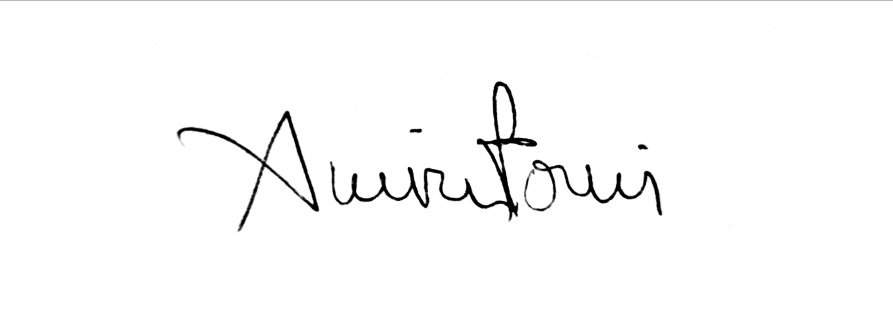 Fecha de Examen 18/06/20CONSENTIMIENTO INFORMADO PSICOLOGICO En cumplimiento de la ley 1090 del 2006.  Yo Ian Saonno Rodríguez forma voluntaria, con documento de identidad No. 1001096902, acepto participar en la encuesta que realiza los estudiantes de politécnico gran colombiano. Debido a que he sido informado (a) con claridad y veracidad el motivo de las evaluaciones, actuando de forma consecuente, libre y sin ningún tipo de presión psicológica o física contribuyendo a este procedimiento de manera activa.  El propósito de la encuesta que se va a practicar al candidato es para evaluar las condiciones emocionales en las que se encuentra debido al cambio de modalidad y que tan seguro se siente en lo que respecta tomando clases virtuales si cree que por este es una verdadera forma de enseñanza. La información recolectada atreves de las siguientes encuestas, ayudara a observar el estado emocional al cual se encuentran expuestos durante el confinamiento   La información individual solo podrá ser conocida por instancia de la institución, con previo conocimiento y autorización escrita del estudiante.  La información recolectada es confidencial y está sometida a reserva conforme lo establece la ley 1060 de 2006, será utilizada única y exclusivamente para los fines de estudio de nuestra institución.  Por tal motivo, he entendido las condiciones y objetivo de la evaluación que se va a realizar, estoy satisfecho (a) con la información recibida por la institución politécnico gran colombiano., del proceso de evaluación quien lo ha hecho en un lenguaje claro y sencillo, y me ha dado la oportunidad de preguntar y resolver las dudas o inquietudes.  En tales condiciones consiento: participar voluntariamente en las valoraciones psicológicas. 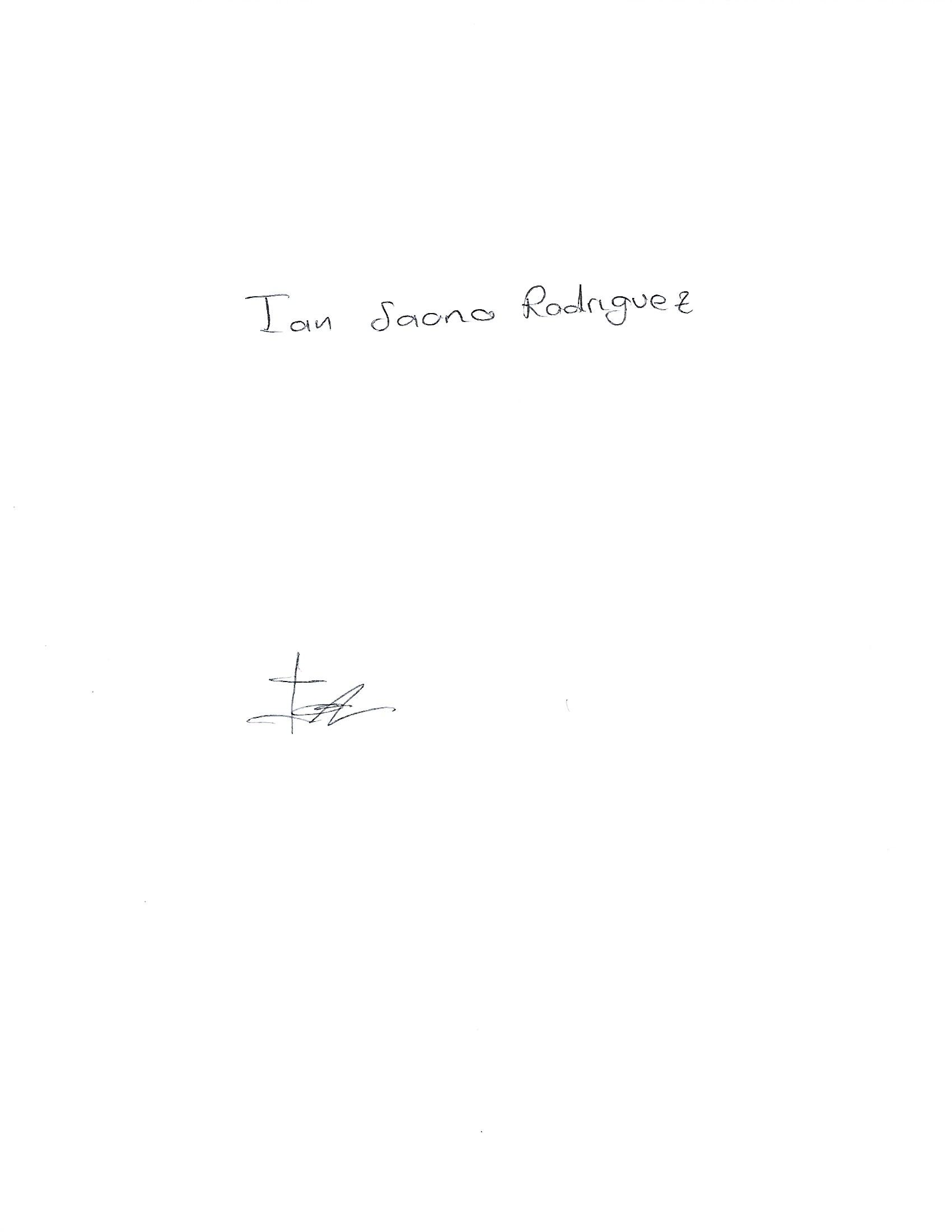 Nombre Examinado: Ian Saonno Rodríguez  Fecha de Examen: 18/06/2020CONSENTIMIENTO INFORMADO PSICOLOGICOEn cumplimiento de la ley 1090 del 2006.  Yo Juan José Prieto en forma voluntaria, con documento de identidad No. 1012415608, acepto participar en la encuesta que realiza los estudiantes de politécnico gran colombiano. Debido a que he sido informado (a) con claridad y veracidad el motivo de las evaluaciones, actuando de forma consecuente, libre y sin ningún tipo de presión psicológica o física contribuyendo a este procedimiento de manera activa.  El propósito de la encuesta que se va a practicar al candidato es para evaluar las condiciones emocionales en las que se encuentra debido al cambio de modalidad y que tan seguro se siente en lo que respecta tomando clases virtuales si cree que por este es una verdadera forma de enseñanza. La información recolectada atreves de las siguientes encuestas, ayudara a observar el estado emocional al cual se encuentran expuestos durante el confinamiento   La información individual solo podrá ser conocida por instancia de la institución, con previo conocimiento y autorización escrita del estudiante.  La información recolectada es confidencial y está sometida a reserva conforme lo establece la ley 1060 de 2006, será utilizada única y exclusivamente para los fines de estudio de nuestra institución.  Por tal motivo, he entendido las condiciones y objetivo de la evaluación que se va a realizar, estoy satisfecho (a) con la información recibida por la institución politécnico gran colombiano., del proceso de evaluación quien lo ha hecho en un lenguaje claro y sencillo, y me ha dado la oportunidad de preguntar y resolver las dudas o inquietudes.  En tales condiciones consiento: participar voluntariamente en las valoraciones psicológicas. Nombre Examinado: Juan José Prieto 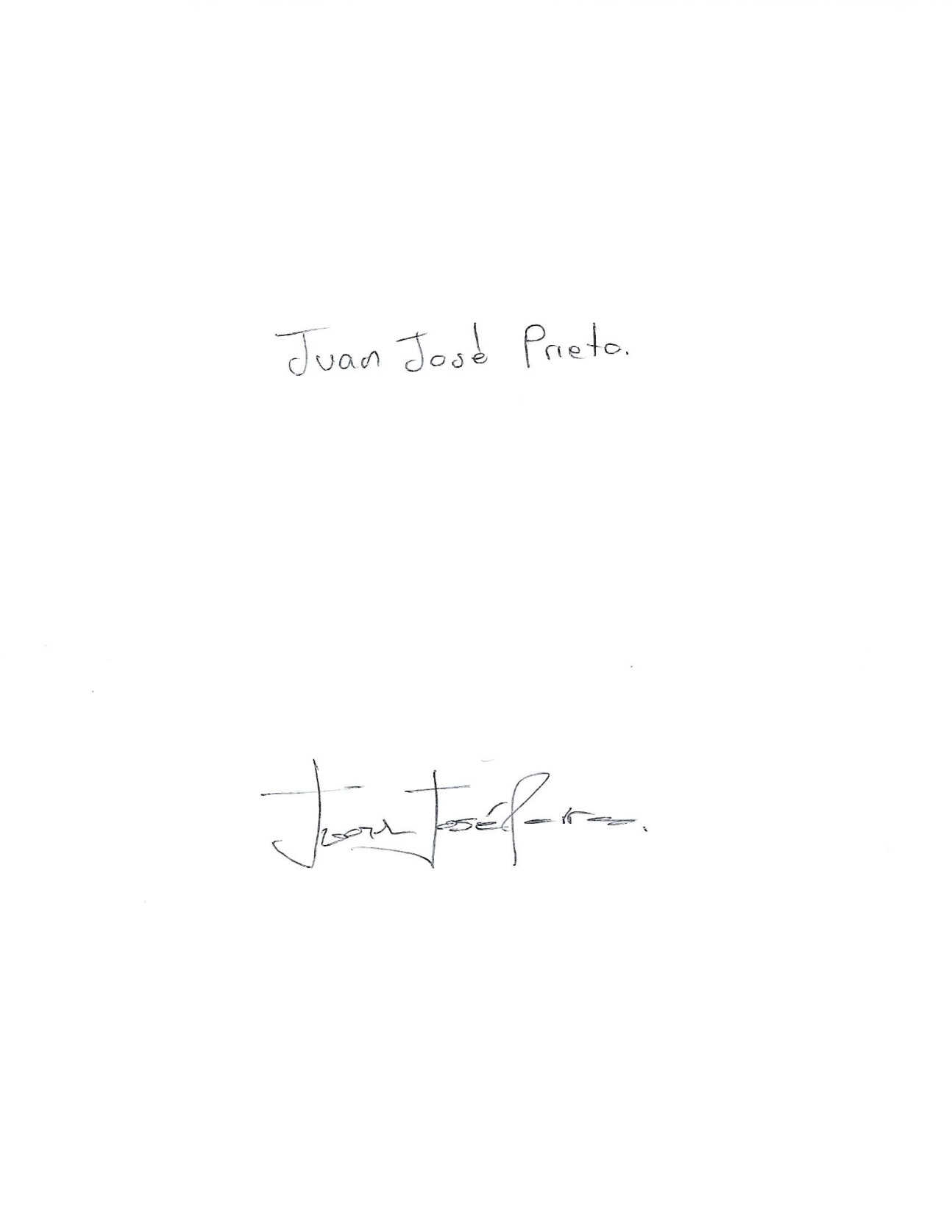 Fecha de Examen 18/06/20CONSENTIMIENTO INFORMADO PSICOLOGICO En cumplimiento de la ley 1090 del 2006.  Yo  Manuel Parra en forma voluntaria, con documento de identidad No. 1032408035, acepto participar en la encuesta que realiza los estudiantes de politécnico gran colombiano. Debido a que he sido informado (a) con claridad y veracidad el motivo de las evaluaciones, actuando de forma consecuente, libre y sin ningún tipo de presión psicológica o física contribuyendo a este procedimiento de manera activa.  El propósito de la encuesta que se va a practicar al candidato es para evaluar las condiciones emocionales en las que se encuentra debido al cambio de modalidad y que tan seguro se siente en lo que respecta tomando clases virtuales si cree que por este es una verdadera forma de enseñanza. La información recolectada atreves de las siguientes encuestas, ayudara a observar el estado emocional al cual se encuentran expuestos durante el confinamiento   La información individual solo podrá ser conocida por instancia de la institución, con previo conocimiento y autorización escrita del estudiante.  La información recolectada es confidencial y está sometida a reserva conforme lo establece la ley 1060 de 2006, será utilizada única y exclusivamente para los fines de estudio de nuestra institución.  Por tal motivo, he entendido las condiciones y objetivo de la evaluación que se va a realizar, estoy satisfecho (a) con la información recibida por la institución politécnico gran colombiano., del proceso de evaluación quien lo ha hecho en un lenguaje claro y sencillo, y me ha dado la oportunidad de preguntar y resolver las dudas o inquietudes.  En tales condiciones consiento: participar voluntariamente en las valoraciones psicológicas. 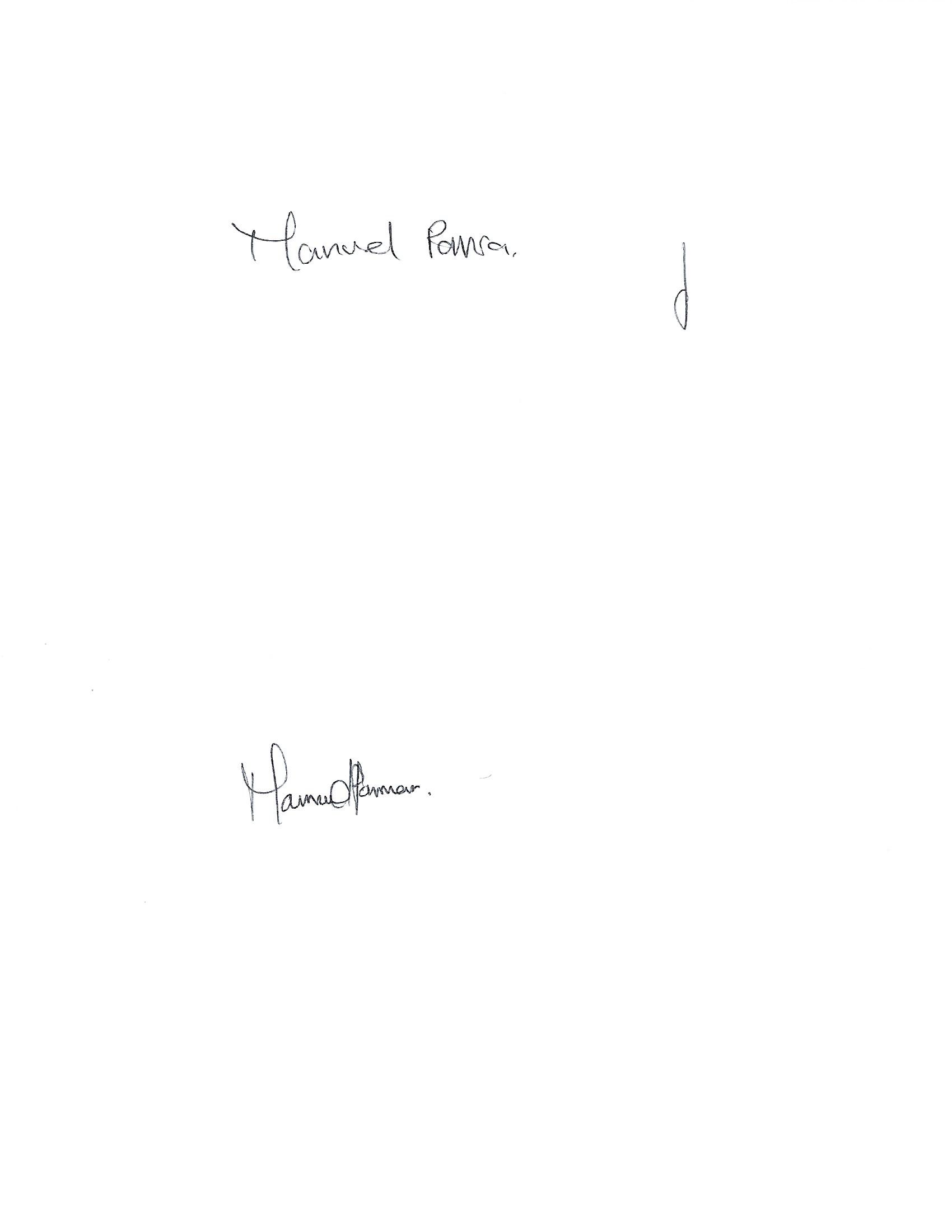 Nombre Examinado: Manuel Parra  Fecha de Examen 18/06/20CONSENTIMIENTO INFORMADO PSICOLOGICO En cumplimiento de la ley 1090 del 2006.  Yo Juan Nicolás SantaMaría en forma voluntaria, con documento de identidad No. 1019036824, acepto participar en la encuesta que realiza los estudiantes de politécnico gran colombiano. Debido a que he sido informado (a) con claridad y veracidad el motivo de las evaluaciones, actuando de forma consecuente, libre y sin ningún tipo de presión psicológica o física contribuyendo a este procedimiento de manera activa.  El propósito de la encuesta que se va a practicar al candidato es para evaluar las condiciones emocionales en las que se encuentra debido al cambio de modalidad y que tan seguro se siente en lo que respecta tomando clases virtuales si cree que por este es una verdadera forma de enseñanza. La información recolectada atreves de las siguientes encuestas, ayudara a observar el estado emocional al cual se encuentran expuestos durante el confinamiento   La información individual solo podrá ser conocida por instancia de la institución, con previo conocimiento y autorización escrita del estudiante.  La información recolectada es confidencial y está sometida a reserva conforme lo establece la ley 1060 de 2006, será utilizada única y exclusivamente para los fines de estudio de nuestra institución.  Por tal motivo, he entendido las condiciones y objetivo de la evaluación que se va a realizar, estoy satisfecho (a) con la información recibida por la institución politécnico gran colombiano., del proceso de evaluación quien lo ha hecho en un lenguaje claro y sencillo, y me ha dado la oportunidad de preguntar y resolver las dudas o inquietudes.  En tales condiciones consiento: participar voluntariamente en las valoraciones psicológicas. 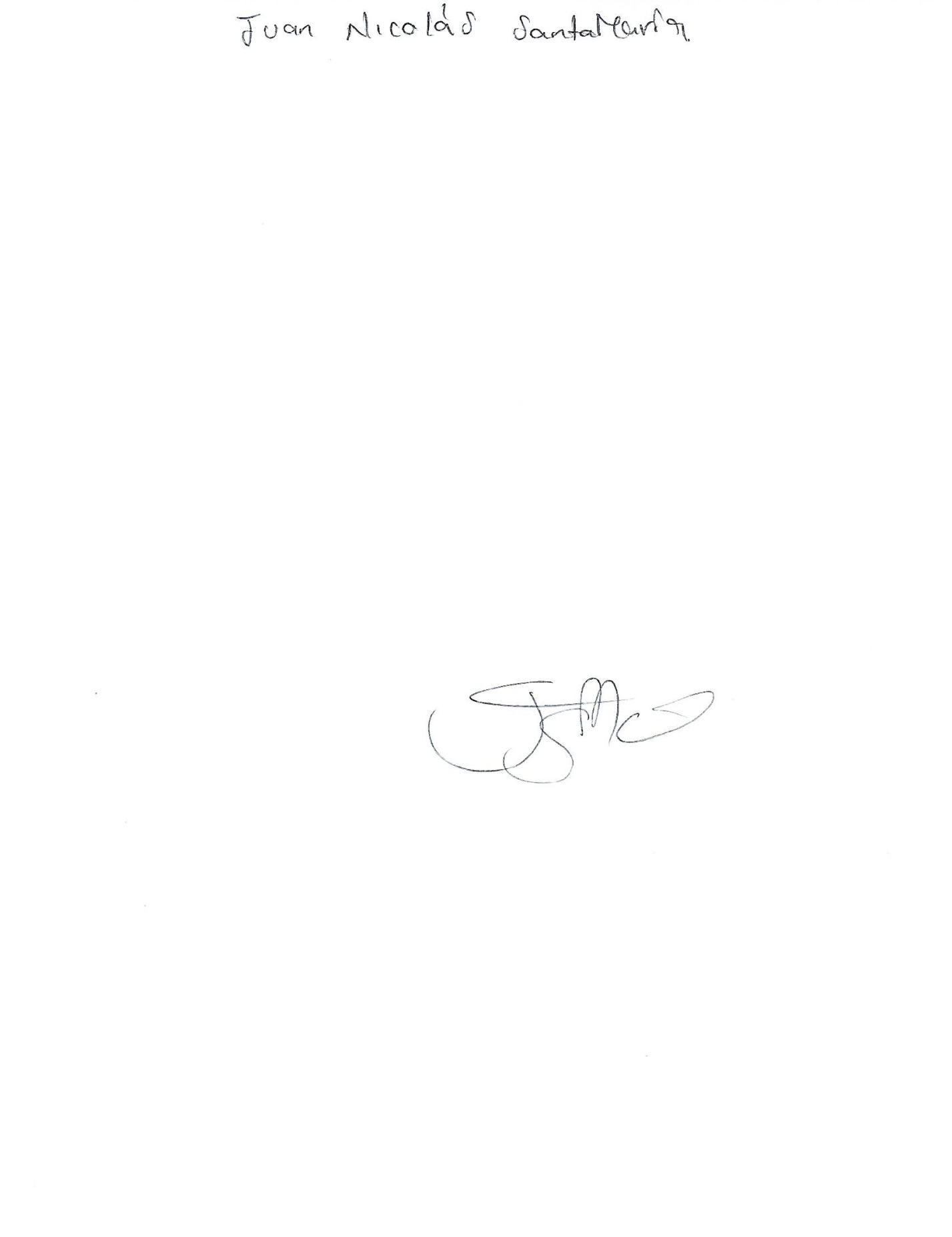 Nombre Examinado: Juan Nicolás SantaMaría Fecha de Examen 18/06/20CONSENTIMIENTO INFORMADO PSICOLOGICO En cumplimiento de la ley 1090 del 2006.  Yo Valentina Cruz en forma voluntaria, con documento de identidad No. 1002305567, acepto participar en la encuesta que realiza los estudiantes de politécnico gran colombiano. Debido a que he sido informado (a) con claridad y veracidad el motivo de las evaluaciones, actuando de forma consecuente, libre y sin ningún tipo de presión psicológica o física contribuyendo a este procedimiento de manera activa.  El propósito de la encuesta que se va a practicar al candidato es para evaluar las condiciones emocionales en las que se encuentra debido al cambio de modalidad y que tan seguro se siente en lo que respecta tomando clases virtuales si cree que por este es una verdadera forma de enseñanza. La información recolectada atreves de las siguientes encuestas, ayudara a observar el estado emocional al cual se encuentran expuestos durante el confinamiento   La información individual solo podrá ser conocida por instancia de la institución, con previo conocimiento y autorización escrita del estudiante.  La información recolectada es confidencial y está sometida a reserva conforme lo establece la ley 1060 de 2006, será utilizada única y exclusivamente para los fines de estudio de nuestra institución.  Por tal motivo, he entendido las condiciones y objetivo de la evaluación que se va a realizar, estoy satisfecho (a) con la información recibida por la institución politécnico gran colombiano., del proceso de evaluación quien lo ha hecho en un lenguaje claro y sencillo, y me ha dado la oportunidad de preguntar y resolver las dudas o inquietudes.  En tales condiciones consiento: participar voluntariamente en las valoraciones psicológicas. Nombre Examinado: Valentina Cruz 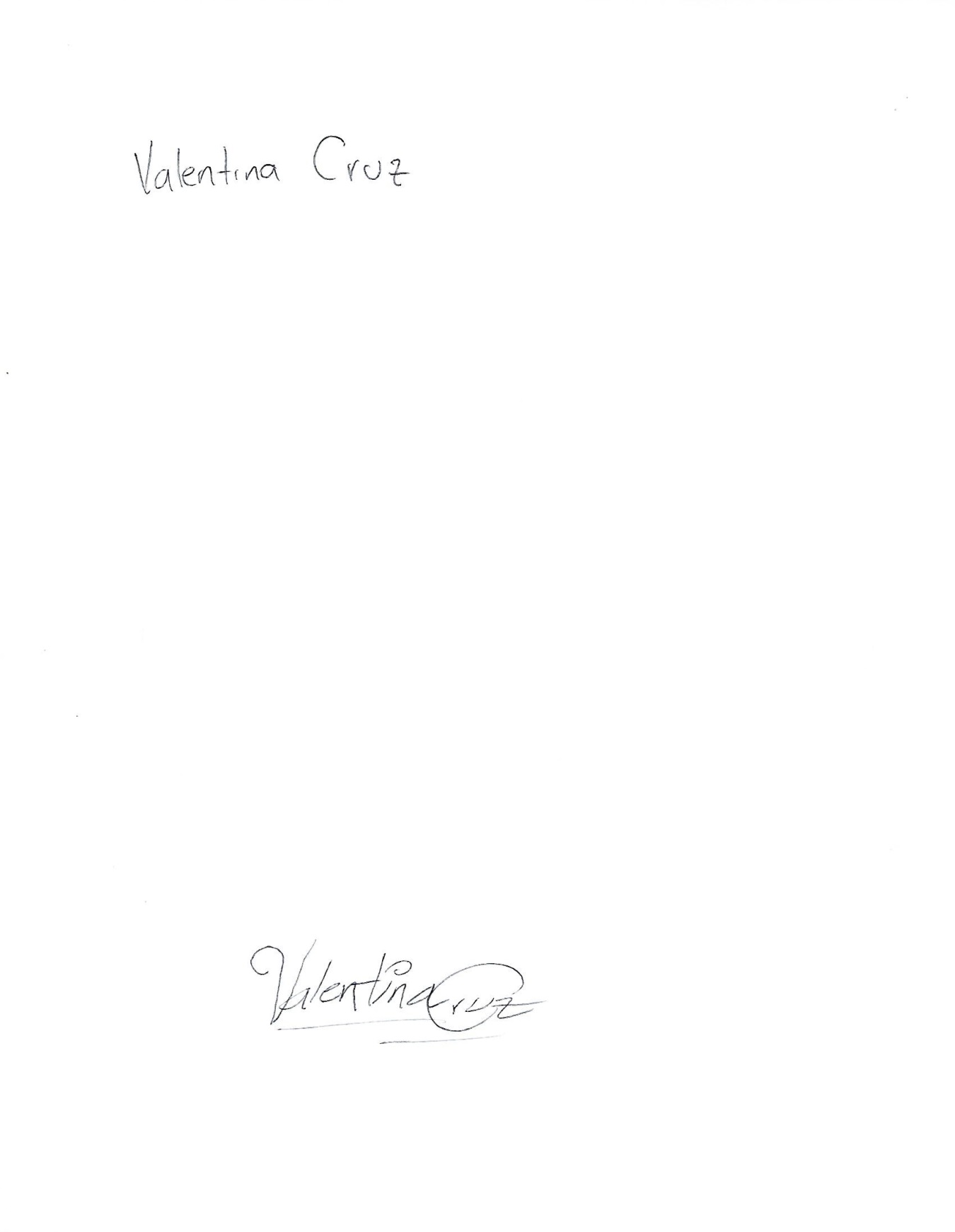 Fecha de Examen 18/06/20CONSENTIMIENTO INFORMADO PSICOLOGICO En cumplimiento de la ley 1090 del 2006.  Yo Walther Julián Valencia en forma voluntaria, con documento de identidad No. 1018411098, acepto participar en la encuesta que realiza los estudiantes de politécnico gran colombiano. Debido a que he sido informado (a) con claridad y veracidad el motivo de las evaluaciones, actuando de forma consecuente, libre y sin ningún tipo de presión psicológica o física contribuyendo a este procedimiento de manera activa.  El propósito de la encuesta que se va a practicar al candidato es para evaluar las condiciones emocionales en las que se encuentra debido al cambio de modalidad y que tan seguro se siente en lo que respecta tomando clases virtuales si cree que por este es una verdadera forma de enseñanza. La información recolectada atreves de las siguientes encuestas, ayudara a observar el estado emocional al cual se encuentran expuestos durante el confinamiento   La información individual solo podrá ser conocida por instancia de la institución, con previo conocimiento y autorización escrita del estudiante.  La información recolectada es confidencial y está sometida a reserva conforme lo establece la ley 1060 de 2006, será utilizada única y exclusivamente para los fines de estudio de nuestra institución.  Por tal motivo, he entendido las condiciones y objetivo de la evaluación que se va a realizar, estoy satisfecho (a) con la información recibida por la institución politécnico gran colombiano., del proceso de evaluación quien lo ha hecho en un lenguaje claro y sencillo, y me ha dado la oportunidad de preguntar y resolver las dudas o inquietudes.  En tales condiciones consiento: participar voluntariamente en las valoraciones psicológicas. Nombre Examinado: Walther Julián Valencia 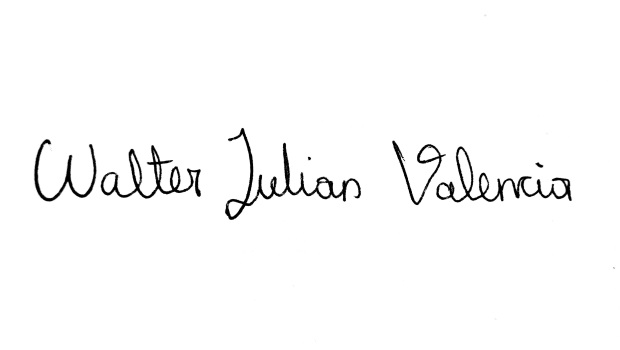 Fecha de Examen 18/06/20CONSENTIMIENTO INFORMADO PSICOLOGICO En cumplimiento de la ley 1090 del 2006.  Yo Jorge Esteban en forma voluntaria, con documento de identidad No. 1022352279, acepto participar en la encuesta que realiza los estudiantes de politécnico gran colombiano. Debido a que he sido informado (a) con claridad y veracidad el motivo de las evaluaciones, actuando de forma consecuente, libre y sin ningún tipo de presión psicológica o física contribuyendo a este procedimiento de manera activa.  El propósito de la encuesta que se va a practicar al candidato es para evaluar las condiciones emocionales en las que se encuentra debido al cambio de modalidad y que tan seguro se siente en lo que respecta tomando clases virtuales si cree que por este es una verdadera forma de enseñanza. La información recolectada atreves de las siguientes encuestas, ayudara a observar el estado emocional al cual se encuentran expuestos durante el confinamiento   La información individual solo podrá ser conocida por instancia de la institución, con previo conocimiento y autorización escrita del estudiante.  La información recolectada es confidencial y está sometida a reserva conforme lo establece la ley 1060 de 2006, será utilizada única y exclusivamente para los fines de estudio de nuestra institución.  Por tal motivo, he entendido las condiciones y objetivo de la evaluación que se va a realizar, estoy satisfecho (a) con la información recibida por la institución politécnico gran colombiano., del proceso de evaluación quien lo ha hecho en un lenguaje claro y sencillo, y me ha dado la oportunidad de preguntar y resolver las dudas o inquietudes.  En tales condiciones consiento: participar voluntariamente en las valoraciones psicológicas. Nombre Examinado: Jorge Esteban   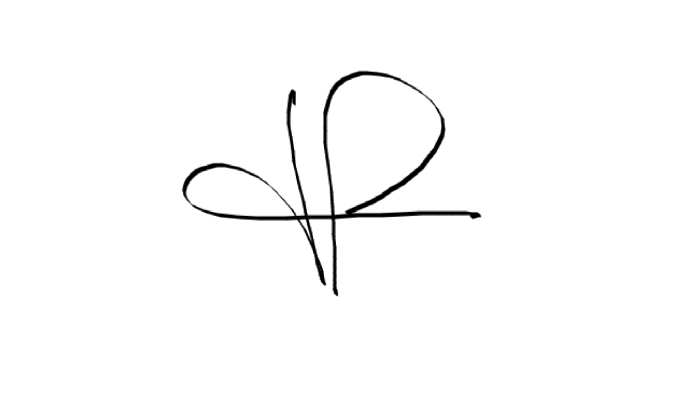 Fecha de Examen 18/06/20CONSENTIMIENTO INFORMADO PSICOLOGICOEn cumplimiento de la ley 1090 del 2006.  Yo Santiago Rodríguez Medina en forma voluntaria, con documento de identidad No. 1012414273, acepto participar en la encuesta que realiza los estudiantes de politécnico gran colombiano. Debido a que he sido informado (a) con claridad y veracidad el motivo de las evaluaciones, actuando de forma consecuente, libre y sin ningún tipo de presión psicológica o física contribuyendo a este procedimiento de manera activa.  El propósito de la encuesta que se va a practicar al candidato es para evaluar las condiciones emocionales en las que se encuentra debido al cambio de modalidad y que tan seguro se siente en lo que respecta tomando clases virtuales si cree que por este es una verdadera forma de enseñanza. La información recolectada atreves de las siguientes encuestas, ayudara a observar el estado emocional al cual se encuentran expuestos durante el confinamiento   La información individual solo podrá ser conocida por instancia de la institución, con previo conocimiento y autorización escrita del estudiante.  La información recolectada es confidencial y está sometida a reserva conforme lo establece la ley 1060 de 2006, será utilizada única y exclusivamente para los fines de estudio de nuestra institución.  Por tal motivo, he entendido las condiciones y objetivo de la evaluación que se va a realizar, estoy satisfecho (a) con la información recibida por la institución politécnico gran colombiano., del proceso de evaluación quien lo ha hecho en un lenguaje claro y sencillo, y me ha dado la oportunidad de preguntar y resolver las dudas o inquietudes.  En tales condiciones consiento: participar voluntariamente en las valoraciones psicológicas. Nombre Examinado: Santiago Rodríguez Medina 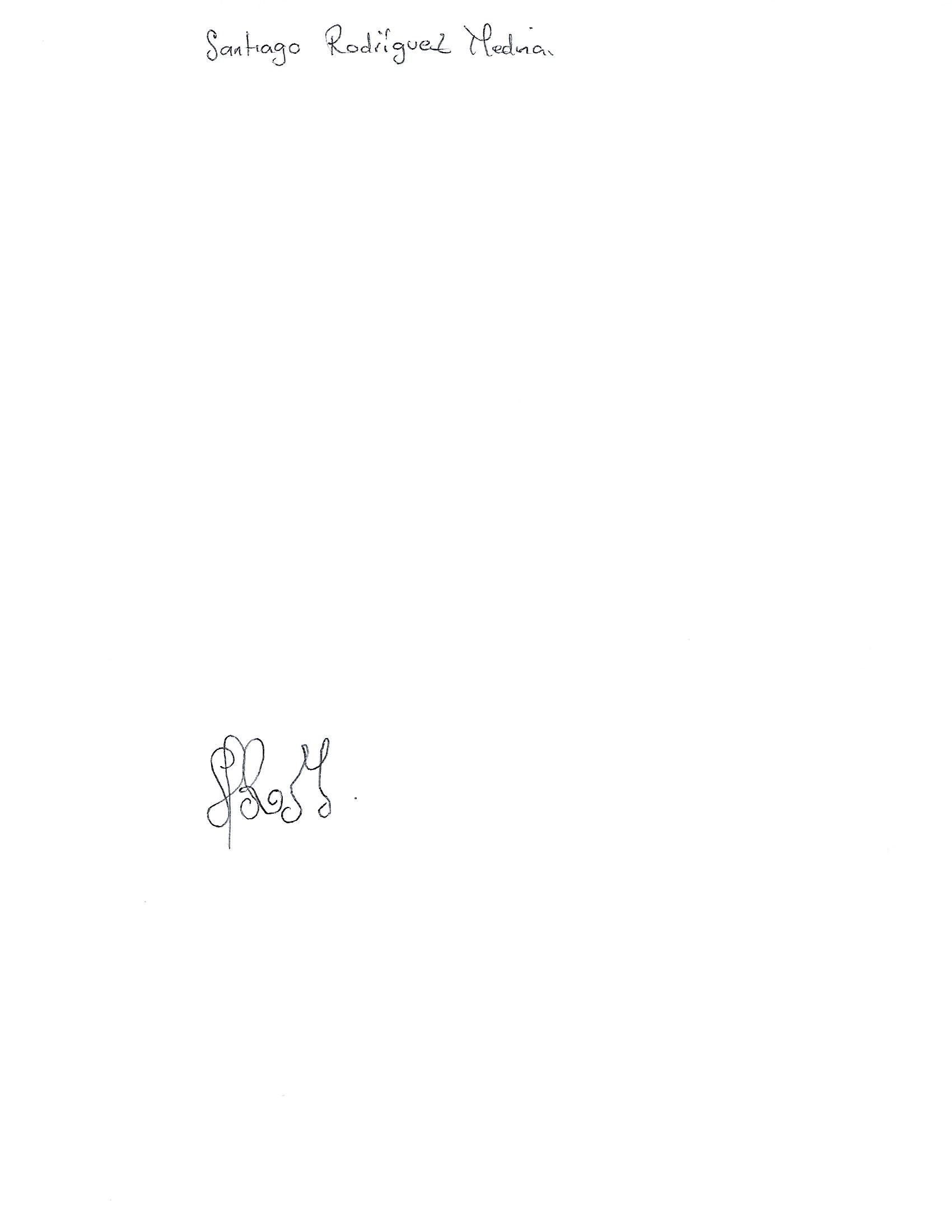 Fecha de Examen 18/06/20CONSENTIMIENTO INFORMADO PSICOLOGICO En cumplimiento de la ley 1090 del 2006.  Yo Juan Gualteros en forma voluntaria, con documento de identidad No. 1001901345, acepto participar en la encuesta que realiza los estudiantes de politécnico gran colombiano. Debido a que he sido informado (a) con claridad y veracidad el motivo de las evaluaciones, actuando de forma consecuente, libre y sin ningún tipo de presión psicológica o física contribuyendo a este procedimiento de manera activa.  El propósito de la encuesta que se va a practicar al candidato es para evaluar las condiciones emocionales en las que se encuentra debido al cambio de modalidad y que tan seguro se siente en lo que respecta tomando clases virtuales si cree que por este es una verdadera forma de enseñanza. La información recolectada atreves de las siguientes encuestas, ayudara a observar el estado emocional al cual se encuentran expuestos durante el confinamiento   La información individual solo podrá ser conocida por instancia de la institución, con previo conocimiento y autorización escrita del estudiante.  La información recolectada es confidencial y está sometida a reserva conforme lo establece la ley 1060 de 2006, será utilizada única y exclusivamente para los fines de estudio de nuestra institución.  Por tal motivo, he entendido las condiciones y objetivo de la evaluación que se va a realizar, estoy satisfecho (a) con la información recibida por la institución politécnico gran colombiano., del proceso de evaluación quien lo ha hecho en un lenguaje claro y sencillo, y me ha dado la oportunidad de preguntar y resolver las dudas o inquietudes.  En tales condiciones consiento: participar voluntariamente en las valoraciones psicológicas. Nombre Examinado: Juan Gualteros 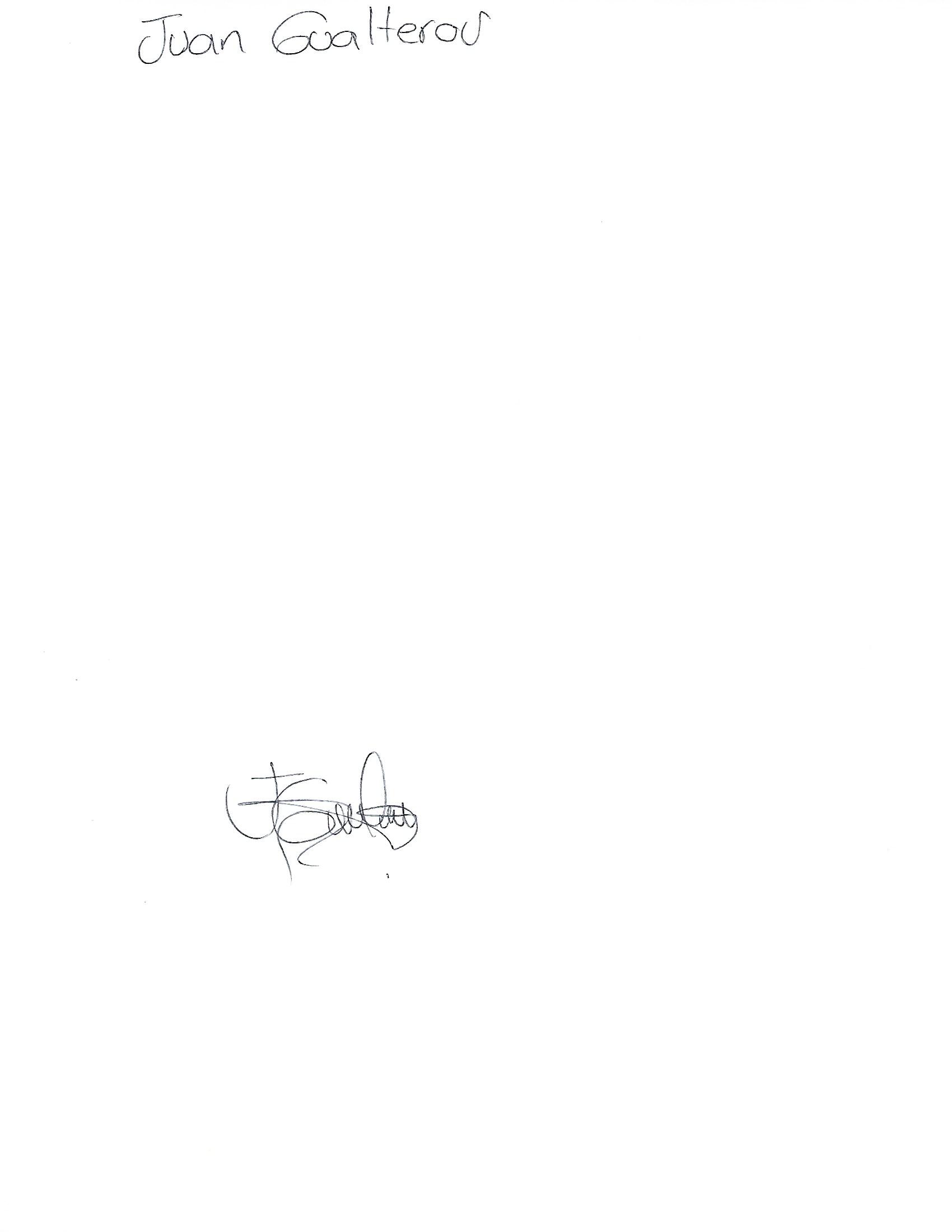 Fecha de Examen 18/06/20CONSENTIMIENTO INFORMADO PSICOLOGICOEn cumplimiento de la ley 1090 del 2006.  Yo Sebastián Ramírez en forma voluntaria, con documento de identidad No. 1002876454, acepto participar en la encuesta que realiza los estudiantes de politécnico gran colombiano. Debido a que he sido informado (a) con claridad y veracidad el motivo de las evaluaciones, actuando de forma consecuente, libre y sin ningún tipo de presión psicológica o física contribuyendo a este procedimiento de manera activa.  El propósito de la encuesta que se va a practicar al candidato es para evaluar las condiciones emocionales en las que se encuentra debido al cambio de modalidad y que tan seguro se siente en lo que respecta tomando clases virtuales si cree que por este es una verdadera forma de enseñanza. La información recolectada atreves de las siguientes encuestas, ayudara a observar el estado emocional al cual se encuentran expuestos durante el confinamiento   La información individual solo podrá ser conocida por instancia de la institución, con previo conocimiento y autorización escrita del estudiante.  La información recolectada es confidencial y está sometida a reserva conforme lo establece la ley 1060 de 2006, será utilizada única y exclusivamente para los fines de estudio de nuestra institución.  Por tal motivo, he entendido las condiciones y objetivo de la evaluación que se va a realizar, estoy satisfecho (a) con la información recibida por la institución politécnico gran colombiano., del proceso de evaluación quien lo ha hecho en un lenguaje claro y sencillo, y me ha dado la oportunidad de preguntar y resolver las dudas o inquietudes.  En tales condiciones consiento: participar voluntariamente en las valoraciones psicológicas. Nombre Examinado: Sebastián Ramírez  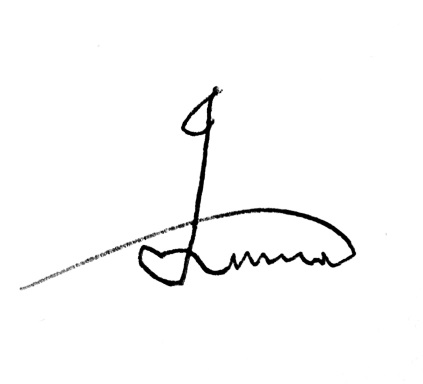 Fecha de Examen 18/06/20CONSENTIMIENTO INFORMADO PSICOLOGICO En cumplimiento de la ley 1090 del 2006.  Yo Diego Alejandro Pérez Pinilla en forma voluntaria, con documento de identidad No. 1001345900, acepto participar en la encuesta que realiza los estudiantes de politécnico gran colombiano. Debido a que he sido informado (a) con claridad y veracidad el motivo de las evaluaciones, actuando de forma consecuente, libre y sin ningún tipo de presión psicológica o física contribuyendo a este procedimiento de manera activa.  El propósito de la encuesta que se va a practicar al candidato es para evaluar las condiciones emocionales en las que se encuentra debido al cambio de modalidad y que tan seguro se siente en lo que respecta tomando clases virtuales si cree que por este es una verdadera forma de enseñanza. La información recolectada atreves de las siguientes encuestas, ayudara a observar el estado emocional al cual se encuentran expuestos durante el confinamiento   La información individual solo podrá ser conocida por instancia de la institución, con previo conocimiento y autorización escrita del estudiante.  La información recolectada es confidencial y está sometida a reserva conforme lo establece la ley 1060 de 2006, será utilizada única y exclusivamente para los fines de estudio de nuestra institución.  Por tal motivo, he entendido las condiciones y objetivo de la evaluación que se va a realizar, estoy satisfecho (a) con la información recibida por la institución politécnico gran colombiano., del proceso de evaluación quien lo ha hecho en un lenguaje claro y sencillo, y me ha dado la oportunidad de preguntar y resolver las dudas o inquietudes.  En tales condiciones consiento: participar voluntariamente en las valoraciones psicológicas. Nombre Examinado: Diego Alejandro Pérez Pinilla  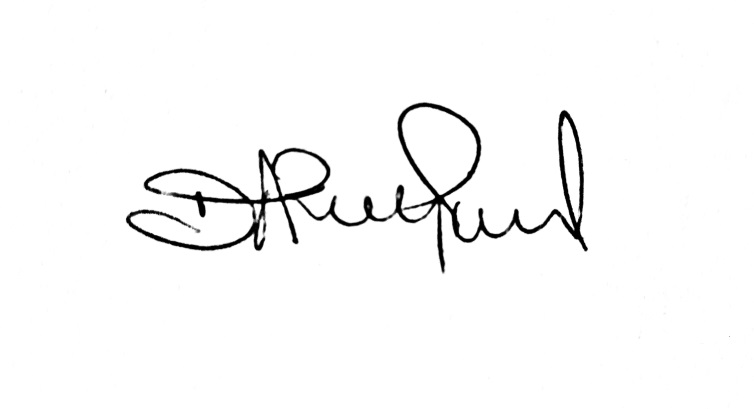 Fecha de Examen 18/06/20CONSENTIMIENTO INFORMADO PSICOLOGICO En cumplimiento de la ley 1090 del 2006.  Yo Hansy Nicolás Ramírez Díaz en forma voluntaria, con documento de identidad No. 1001601005, acepto participar en la encuesta que realiza los estudiantes de politécnico gran colombiano. Debido a que he sido informado (a) con claridad y veracidad el motivo de las evaluaciones, actuando de forma consecuente, libre y sin ningún tipo de presión psicológica o física contribuyendo a este procedimiento de manera activa.  El propósito de la encuesta que se va a practicar al candidato es para evaluar las condiciones emocionales en las que se encuentra debido al cambio de modalidad y que tan seguro se siente en lo que respecta tomando clases virtuales si cree que por este es una verdadera forma de enseñanza. La información recolectada atreves de las siguientes encuestas, ayudara a observar el estado emocional al cual se encuentran expuestos durante el confinamiento   La información individual solo podrá ser conocida por instancia de la institución, con previo conocimiento y autorización escrita del estudiante.  La información recolectada es confidencial y está sometida a reserva conforme lo establece la ley 1060 de 2006, será utilizada única y exclusivamente para los fines de estudio de nuestra institución.  Por tal motivo, he entendido las condiciones y objetivo de la evaluación que se va a realizar, estoy satisfecho (a) con la información recibida por la institución politécnico gran colombiano., del proceso de evaluación quien lo ha hecho en un lenguaje claro y sencillo, y me ha dado la oportunidad de preguntar y resolver las dudas o inquietudes.  En tales condiciones consiento: participar voluntariamente en las valoraciones psicológicas. Nombre Examinado: Hansy Nicolás Ramírez Díaz  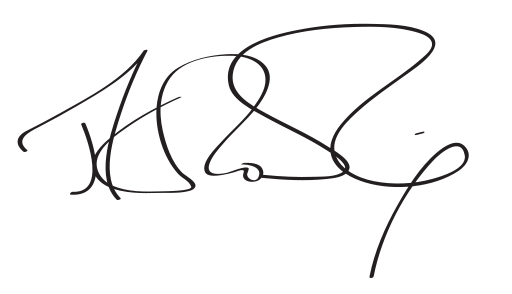 Fecha de Examen: 18/06/20CONSENTIMIENTO INFORMADO PSICOLOGICO En cumplimiento de la ley 1090 del 2006.  Yo Andrés Daniel Godoy Ortíz en forma voluntaria, con documento de identidad No. 1002867521, acepto participar en la encuesta que realiza los estudiantes de politécnico gran colombiano. Debido a que he sido informado (a) con claridad y veracidad el motivo de las evaluaciones, actuando de forma consecuente, libre y sin ningún tipo de presión psicológica o física contribuyendo a este procedimiento de manera activa.  El propósito de la encuesta que se va a practicar al candidato es para evaluar las condiciones emocionales en las que se encuentra debido al cambio de modalidad y que tan seguro se siente en lo que respecta tomando clases virtuales si cree que por este es una verdadera forma de enseñanza. La información recolectada atreves de las siguientes encuestas, ayudara a observar el estado emocional al cual se encuentran expuestos durante el confinamiento   La información individual solo podrá ser conocida por instancia de la institución, con previo conocimiento y autorización escrita del estudiante.  La información recolectada es confidencial y está sometida a reserva conforme lo establece la ley 1060 de 2006, será utilizada única y exclusivamente para los fines de estudio de nuestra institución.  Por tal motivo, he entendido las condiciones y objetivo de la evaluación que se va a realizar, estoy satisfecho (a) con la información recibida por la institución politécnico gran colombiano., del proceso de evaluación quien lo ha hecho en un lenguaje claro y sencillo, y me ha dado la oportunidad de preguntar y resolver las dudas o inquietudes.  En tales condiciones consiento: participar voluntariamente en las valoraciones psicológicas. Nombre Examinado: Andrés Daniel Godoy Ortíz 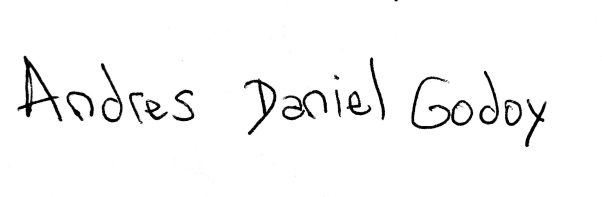 Fecha de Examen: 18/06/20CONSENTIMIENTO INFORMADO PSICOLOGICO En cumplimiento de la ley 1090 del 2006.  Yo Juan Hernández en forma voluntaria, con documento de identidad No. 1002391002, acepto participar en la encuesta que realiza los estudiantes de politécnico gran colombiano. Debido a que he sido informado (a) con claridad y veracidad el motivo de las evaluaciones, actuando de forma consecuente, libre y sin ningún tipo de presión psicológica o física contribuyendo a este procedimiento de manera activa.  El propósito de la encuesta que se va a practicar al candidato es para evaluar las condiciones emocionales en las que se encuentra debido al cambio de modalidad y que tan seguro se siente en lo que respecta tomando clases virtuales si cree que por este es una verdadera forma de enseñanza. La información recolectada atreves de las siguientes encuestas, ayudara a observar el estado emocional al cual se encuentran expuestos durante el confinamiento   La información individual solo podrá ser conocida por instancia de la institución, con previo conocimiento y autorización escrita del estudiante.  La información recolectada es confidencial y está sometida a reserva conforme lo establece la ley 1060 de 2006, será utilizada única y exclusivamente para los fines de estudio de nuestra institución.  Por tal motivo, he entendido las condiciones y objetivo de la evaluación que se va a realizar, estoy satisfecho (a) con la información recibida por la institución politécnico gran colombiano., del proceso de evaluación quien lo ha hecho en un lenguaje claro y sencillo, y me ha dado la oportunidad de preguntar y resolver las dudas o inquietudes.  En tales condiciones consiento: participar voluntariamente en las valoraciones psicológicas. Nombre Examinado: Juan Hernández 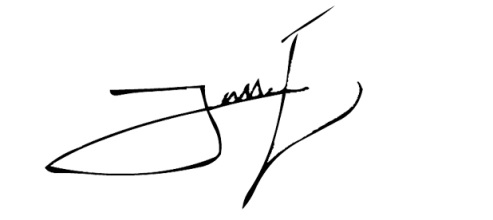 Fecha de Examen: 18/06/20CONSENTIMIENTO INFORMADO PSICOLOGICO En cumplimiento de la ley 1090 del 2006.  Yo Natalia Lozano Prieto en forma voluntaria, con documento de identidad No. 1001368613, acepto participar en la encuesta que realiza los estudiantes de politécnico gran colombiano. Debido a que he sido informado (a) con claridad y veracidad el motivo de las evaluaciones, actuando de forma consecuente, libre y sin ningún tipo de presión psicológica o física contribuyendo a este procedimiento de manera activa.  El propósito de la encuesta que se va a practicar al candidato es para evaluar las condiciones emocionales en las que se encuentra debido al cambio de modalidad y que tan seguro se siente en lo que respecta tomando clases virtuales si cree que por este es una verdadera forma de enseñanza. La información recolectada atreves de las siguientes encuestas, ayudara a observar el estado emocional al cual se encuentran expuestos durante el confinamiento   La información individual solo podrá ser conocida por instancia de la institución, con previo conocimiento y autorización escrita del estudiante.  La información recolectada es confidencial y está sometida a reserva conforme lo establece la ley 1060 de 2006, será utilizada única y exclusivamente para los fines de estudio de nuestra institución.  Por tal motivo, he entendido las condiciones y objetivo de la evaluación que se va a realizar, estoy satisfecho (a) con la información recibida por la institución politécnico gran colombiano., del proceso de evaluación quien lo ha hecho en un lenguaje claro y sencillo, y me ha dado la oportunidad de preguntar y resolver las dudas o inquietudes.  En tales condiciones consiento: participar voluntariamente en las valoraciones psicológicas. Nombre Examinado: Natalia Lozano Prieto 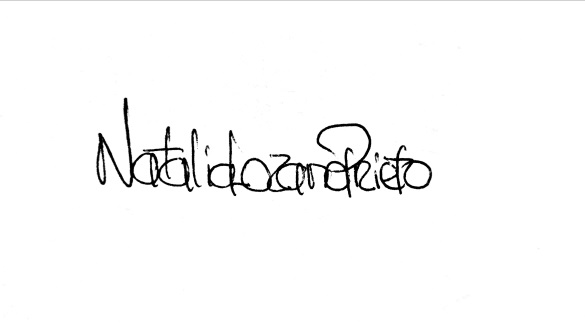 Fecha de Examen: 18/06/20CONSENTIMIENTO INFORMADO PSICOLOGICO En cumplimiento de la ley 1090 del 2006.  Yo Natalia Cristiano en forma voluntaria, con documento de identidad No. 1002346553, acepto participar en la encuesta que realiza los estudiantes de politécnico gran colombiano. Debido a que he sido informado (a) con claridad y veracidad el motivo de las evaluaciones, actuando de forma consecuente, libre y sin ningún tipo de presión psicológica o física contribuyendo a este procedimiento de manera activa.  El propósito de la encuesta que se va a practicar al candidato es para evaluar las condiciones emocionales en las que se encuentra debido al cambio de modalidad y que tan seguro se siente en lo que respecta tomando clases virtuales si cree que por este es una verdadera forma de enseñanza. La información recolectada atreves de las siguientes encuestas, ayudara a observar el estado emocional al cual se encuentran expuestos durante el confinamiento   La información individual solo podrá ser conocida por instancia de la institución, con previo conocimiento y autorización escrita del estudiante.  La información recolectada es confidencial y está sometida a reserva conforme lo establece la ley 1060 de 2006, será utilizada única y exclusivamente para los fines de estudio de nuestra institución.  Por tal motivo, he entendido las condiciones y objetivo de la evaluación que se va a realizar, estoy satisfecho (a) con la información recibida por la institución politécnico gran colombiano., del proceso de evaluación quien lo ha hecho en un lenguaje claro y sencillo, y me ha dado la oportunidad de preguntar y resolver las dudas o inquietudes.  En tales condiciones consiento: participar voluntariamente en las valoraciones psicológicas. 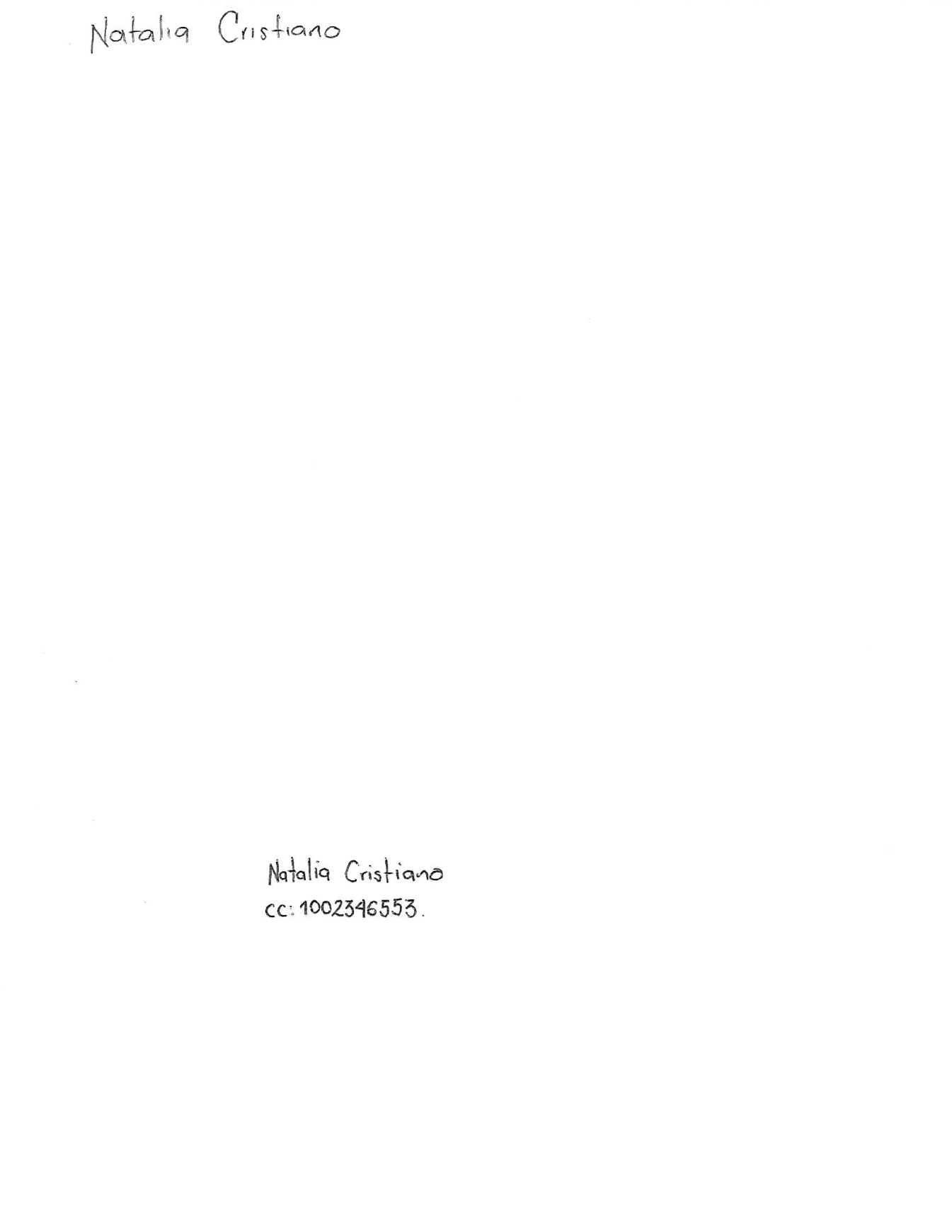 Nombre Examinado: Natalia Cristiano Fecha de Examen: 18/06/20CONSENTIMIENTO INFORMADO PSICOLOGICO En cumplimiento de la ley 1090 del 2006.  Yo Vicky Jiménez Rodríguez en forma voluntaria, con documento de identidad No. 1026269542, acepto participar en la encuesta que realiza los estudiantes de politécnico gran colombiano. Debido a que he sido informado (a) con claridad y veracidad el motivo de las evaluaciones, actuando de forma consecuente, libre y sin ningún tipo de presión psicológica o física contribuyendo a este procedimiento de manera activa.  El propósito de la encuesta que se va a practicar al candidato es para evaluar las condiciones emocionales en las que se encuentra debido al cambio de modalidad y que tan seguro se siente en lo que respecta tomando clases virtuales si cree que por este es una verdadera forma de enseñanza. La información recolectada atreves de las siguientes encuestas, ayudara a observar el estado emocional al cual se encuentran expuestos durante el confinamiento   La información individual solo podrá ser conocida por instancia de la institución, con previo conocimiento y autorización escrita del estudiante.  La información recolectada es confidencial y está sometida a reserva conforme lo establece la ley 1060 de 2006, será utilizada única y exclusivamente para los fines de estudio de nuestra institución.  Por tal motivo, he entendido las condiciones y objetivo de la evaluación que se va a realizar, estoy satisfecho (a) con la información recibida por la institución politécnico gran colombiano., del proceso de evaluación quien lo ha hecho en un lenguaje claro y sencillo, y me ha dado la oportunidad de preguntar y resolver las dudas o inquietudes.  En tales condiciones consiento: participar voluntariamente en las valoraciones psicológicas. Nombre Examinado: Vicky Jiménez Rodríguez 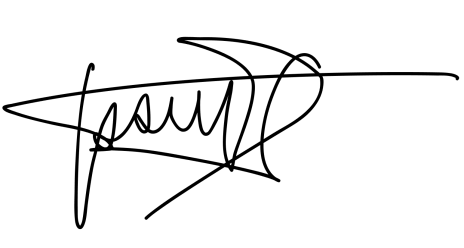 Fecha de Examen: 18/06/20CONSENTIMIENTO INFORMADO PSICOLOGICO En cumplimiento de la ley 1090 del 2006.  Yo Winston abrahams Pitalua en forma voluntaria, con documento de identidad No. 1030597749, acepto participar en la encuesta que realiza los estudiantes de politécnico gran colombiano. Debido a que he sido informado (a) con claridad y veracidad el motivo de las evaluaciones, actuando de forma consecuente, libre y sin ningún tipo de presión psicológica o física contribuyendo a este procedimiento de manera activa.  El propósito de la encuesta que se va a practicar al candidato es para evaluar las condiciones emocionales en las que se encuentra debido al cambio de modalidad y que tan seguro se siente en lo que respecta tomando clases virtuales si cree que por este es una verdadera forma de enseñanza. La información recolectada atreves de las siguientes encuestas, ayudara a observar el estado emocional al cual se encuentran expuestos durante el confinamiento   La información individual solo podrá ser conocida por instancia de la institución, con previo conocimiento y autorización escrita del estudiante.  La información recolectada es confidencial y está sometida a reserva conforme lo establece la ley 1060 de 2006, será utilizada única y exclusivamente para los fines de estudio de nuestra institución.  Por tal motivo, he entendido las condiciones y objetivo de la evaluación que se va a realizar, estoy satisfecho (a) con la información recibida por la institución politécnico gran colombiano., del proceso de evaluación quien lo ha hecho en un lenguaje claro y sencillo, y me ha dado la oportunidad de preguntar y resolver las dudas o inquietudes. 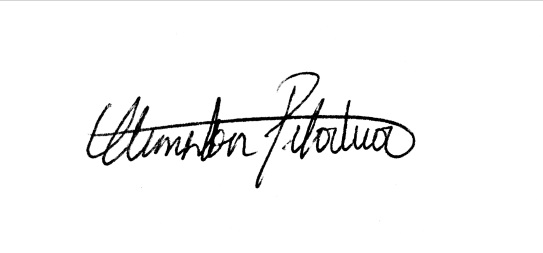  En tales condiciones consiento: participar voluntariamente en las valoraciones psicológicas. Nombre Examinado: Winston abrahams Pitalua  Fecha de Examen:18/06/20CONSENTIMIENTO INFORMADO PSICOLOGICO En cumplimiento de la ley 1090 del 2006.  Yo Allen Sneyder Castillo Castro en forma voluntaria, con documento de identidad No. 1001905157, acepto participar en la encuesta que realiza los estudiantes de politécnico gran colombiano. Debido a que he sido informado (a) con claridad y veracidad el motivo de las evaluaciones, actuando de forma consecuente, libre y sin ningún tipo de presión psicológica o física contribuyendo a este procedimiento de manera activa.  El propósito de la encuesta que se va a practicar al candidato es para evaluar las condiciones emocionales en las que se encuentra debido al cambio de modalidad y que tan seguro se siente en lo que respecta tomando clases virtuales si cree que por este es una verdadera forma de enseñanza. La información recolectada atreves de las siguientes encuestas, ayudara a observar el estado emocional al cual se encuentran expuestos durante el confinamiento   La información individual solo podrá ser conocida por instancia de la institución, con previo conocimiento y autorización escrita del estudiante.  La información recolectada es confidencial y está sometida a reserva conforme lo establece la ley 1060 de 2006, será utilizada única y exclusivamente para los fines de estudio de nuestra institución.  Por tal motivo, he entendido las condiciones y objetivo de la evaluación que se va a realizar, estoy satisfecho (a) con la información recibida por la institución politécnico gran colombiano., del proceso de evaluación quien lo ha hecho en un lenguaje claro y sencillo, y me ha dado la oportunidad de preguntar y resolver las dudas o inquietudes.  En tales condiciones consiento: participar voluntariamente en las valoraciones psicológicas. Nombre Examinado: Allen Sneyder Castillo Castro  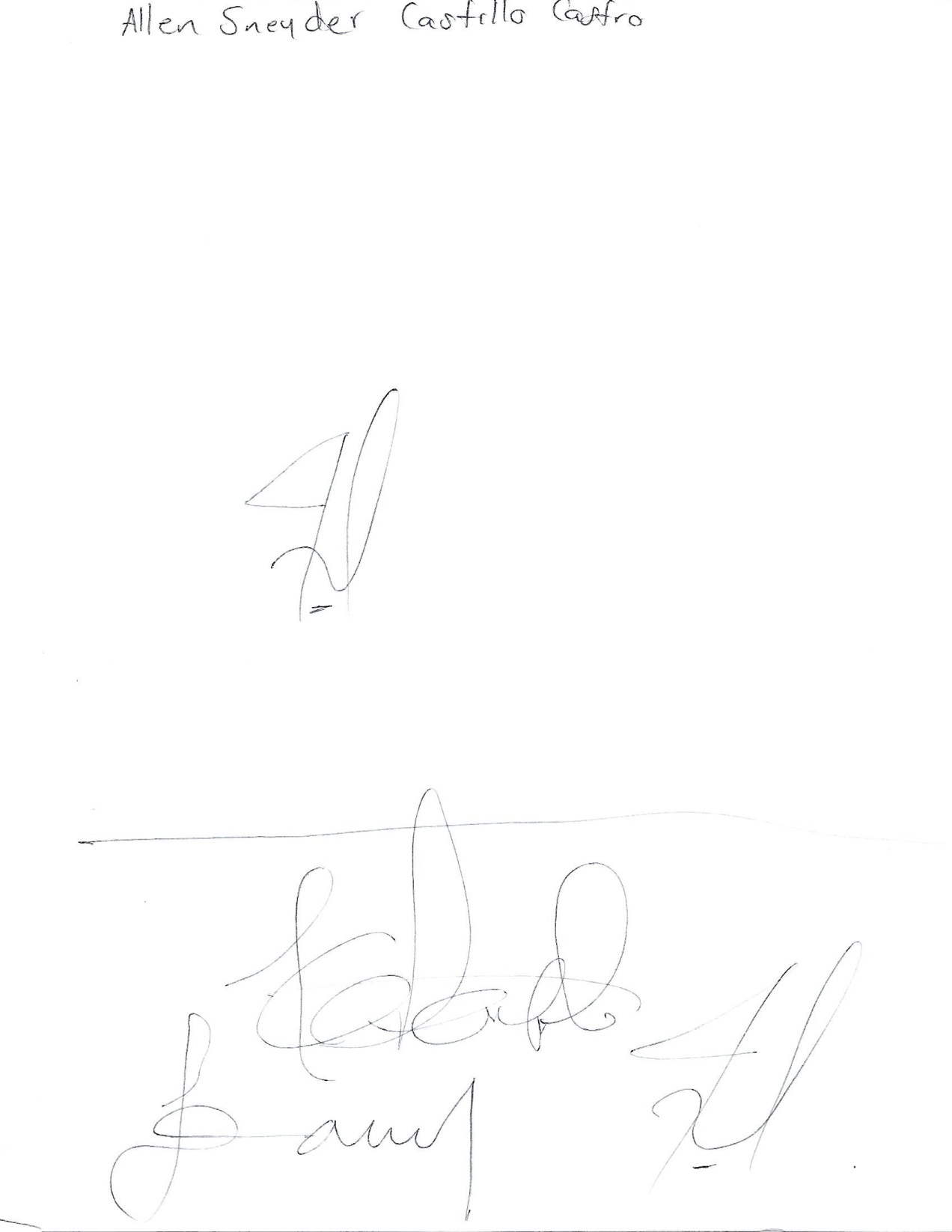 Fecha de Examen: 18/06/20CONSENTIMIENTO INFORMADO PSICOLOGICO En cumplimiento de la ley 1090 del 2006.  Yo Juan Gualteros en forma voluntaria, con documento de identidad No. 1001305757, acepto participar en la encuesta que realiza los estudiantes de politécnico gran colombiano. Debido a que he sido informado (a) con claridad y veracidad el motivo de las evaluaciones, actuando de forma consecuente, libre y sin ningún tipo de presión psicológica o física contribuyendo a este procedimiento de manera activa.  El propósito de la encuesta que se va a practicar al candidato es para evaluar las condiciones emocionales en las que se encuentra debido al cambio de modalidad y que tan seguro se siente en lo que respecta tomando clases virtuales si cree que por este es una verdadera forma de enseñanza. La información recolectada atreves de las siguientes encuestas, ayudara a observar el estado emocional al cual se encuentran expuestos durante el confinamiento   La información individual solo podrá ser conocida por instancia de la institución, con previo conocimiento y autorización escrita del estudiante.  La información recolectada es confidencial y está sometida a reserva conforme lo establece la ley 1060 de 2006, será utilizada única y exclusivamente para los fines de estudio de nuestra institución.  Por tal motivo, he entendido las condiciones y objetivo de la evaluación que se va a realizar, estoy satisfecho (a) con la información recibida por la institución politécnico gran colombiano., del proceso de evaluación quien lo ha hecho en un lenguaje claro y sencillo, y me ha dado la oportunidad de preguntar y resolver las dudas o inquietudes.  En tales condiciones consiento: participar voluntariamente en las valoraciones psicológicas. Nombre Examinado: Juan Gualteros 	  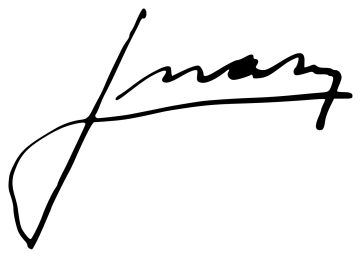 Fecha de Examen: 19/06/20LA MODALIDAD VIRTUAL UNA EXPERIENCIA DE APRENDIZAJE PARA LOS ESTUDIANTES PRESENCIALES DE LA UNIVERSIDAD POLITECNICO GRAN COLOMBIANO.